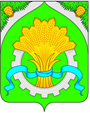 АДМИНИСТРАЦИЯ ШАТРОВСКОГО МУНИЦИПАЛЬНОГО ОКРУГАКУРГАНСКОЙ ОБЛАСТИПОСТАНОВЛЕНИЕот   ___13 октября 2023 года   № 834					с. Шатрово   О муниципальной программе Шатровского муниципального округа Курганской области«Развитие образования и реализация государственной молодёжной политики»на 2024-2026 годыВ целях развития образования и реализации государственной молодежной политики, руководствуясь Федеральным законом от 6 февраля 2003 года № 131-ФЗ «Об общих принципах организации местного самоуправления в Российской Федерации», постановлением Администрации Шатровского муниципального округа Курганской области  от 8 февраля 2022 г. № 43 «О муниципальных программах Шатровского муниципального округа Курганской области», Уставом Шатровского муниципального округа Курганской области, Администрация Шатровского  муниципального округа Курганской областиПОСТАНОВЛЯЕТ:	1. Утвердить   муниципальную программу Шатровского муниципального округа Курганской области «Развитие образования и реализация государственной молодёжной политики» на 2024-2026 годы согласно приложению к настоящему постановлению. 2. Опубликовать (обнародовать) настоящее постановление в соответствии со статьей 44 Устава Шатровскогомуниципального округа Курганской области.	3. Признать утратившими силу постановления:	1) Администрации Шатровского района от15 октября 2020 года № 318 «О муниципальной программе Шатровского района «Развитие образования и реализация государственной молодежной политики на 2021-2026 годы»;	2) Администрации Шатровского района от 1 февраля  2021 года № 42 «О внесении изменений в постановление Администрации Шатровского района от 15 октября 2020 года № 318 «О муниципальной программе Шатровского района «Развитие образования и реализация государственной молодежной политики на 2021-2026 годы»;	3)Администрации Шатровского муниципального округа от 9 февраля 2022 года № 45 «О внесении изменений в постановление Администрации Шатровского района от 15 октября 2020 года № 318 «О муниципальной программе Шатровского района «Развитие образования и реализация государственной молодежной политики на 2021-2026 годы»;	4) Администрации Шатровского муниципального округа от 29 апреля 2022 года № 221 «О внесении изменений в постановление Администрации Шатровского района от 15 октября 2020 года № 318 «О муниципальной программе Шатровского района «Развитие образования и реализация государственной молодежной политики на 2021-2026 годы»;	5)Администрации Шатровского муниципального округа от 15 августа 2022 года № 416 «О внесении изменений в постановление Администрации Шатровского района от 15 октября 2020 года № 318 «О муниципальной программе Шатровского района «Развитие образования и реализация государственной молодежной политики на 2021-2026 годы»;	6)Администрации Шатровского муниципального округа от 27 января 2023 года № 34 «О внесении изменений в постановление Администрации Шатровского района от 15 октября 2020 года № 318 «О муниципальной программе Шатровского района «Развитие образования и реализация государственной молодежной политики на 2021-2026 годы»;	7) Администрации Шатровского муниципального округа от 15 августа 2022 года № 416 «О внесении изменений в постановление Администрации Шатровского района от 30 июня 2023 года № 488 «О муниципальной программе Шатровского района «Развитие образования и реализация государственной молодежной политики на 2021-2026 годы»;	8) Администрации Шатровского муниципального округа от  5 октября 2023 года № 815 «О внесении изменений в постановление Администрации Шатровского района от 15 октября 2020 года № 318 «О муниципальной программе Шатровского района «Развитие образования и реализация государственной молодежной политики на 2021-2026 годы»; 	 4.    Настоящее постановление вступает в силу с 1 января 2024 года.	 5. Контроль за выполнением настоящего постановления возложить на первого заместителя Главы Шатровскогомуниципального округа Курганской области. Глава Шатровского муниципальногоокруга Курганской области                                                                                              Л.А. РассохинПодаруева Ж.В.9 23 50Разослано по списку (см.оборот)Муниципальная программа«Развитие образования и реализация государственной молодёжной политики»на 2024-2026 годыс. ШатровоРаздел I. ПАСПОРТмуниципальной программы «Развитие образования и реализация государственной молодёжной политики» на 2024-2026 годыРаздел II. Характеристика текущего состояния в сфере образования и государственной молодежной политики Шатровского муниципального округа Курганской области Текущее состояние в сфере общего образованияНа 1 сентября 2023 года в Шатровском муниципальном округе Курганской области функционирует 11 школ, 2 дошкольных образовательных учреждения (один из них подведомственный), 8 структурных подразделений – детские сады и 1 детский сад - филиал, а также 2 организации дополнительного образования.Все образовательные учреждения имеют лицензии на ведение образовательной деятельности и все школы в округе аккредитованы.Дошкольное образование – первооснова общей системы образования. Существующая сеть организаций, реализующих дошкольное образование, позволяет охватить образовательными услугами 100% детей дошкольного возраста. В настоящее время на территории Шатровского муниципального округа Курганской области проживает827 детей в возрасте от 0 до 7 лет, из них 457 получают дошкольное образование. Проблема доступности дошкольного образования для детей от 0 до 7 летвШатровском муниципальном округе решена.Охвачены вариативными формами оказания услуг в сфере дошкольного образования332 воспитанника.На территории округа функционируют 1 группа кратковременного пребывания детей  и 5 культурно-образовательных центров.Имеет место проблема наполняемости групп из-за низкой рождаемости и  нежелания родителей отдавать ребенка в общественную систему воспитания. В дошкольном образовании реализуется федеральный государственный образовательный стандарт дошкольного образования, развитие форм и механизмов оценки готовности детей к обучению в школе.В структурных подразделениях – детских садах трудятся  2 заведующих и 56 педагогических работников, что составляет 98%  от общего количества.		Доля школьников, обучающихся по обновленному федеральному государственному образовательному стандарту начального общего образования, основного общего образования,  среднего общего образования к общей численности обучающихся начального, основного и среднего уровня образования в школе составила 45,5 %. С 1 сентября 2023 года все общеобразовательные организации перешли на федеральные основные общеобразовательные программы.	Сто процентов общеобразовательных организаций Шатровского муниципального округа обеспечены доступом к информационно-телекоммуникационной сети «Интернет» с обязательной системой контентной фильтрации.  Сто процентов общеобразовательных организаций округа при реализации образовательных программ используют дистанционные образовательные технологии. Муниципальная модель способствует созданию условий для реализации возможностей обучающимися округа освоить предметы, элективные курсы, дисциплины (модули) на базовом и профильном уровнях, программы дополнительного образования детей.Возросла эффективность участия школьников в олимпиадах и конкурсах. В 2022 году 7 участников регионального этапа Всероссийской олимпиады школьников, из них один победитель и один призёр.Профориентационная работа в муниципальном округе организована на всех уровнях образования. В округе в средних общеобразовательных организациях обучается 268 человек, из них получают профессию 86, что составляет 32%. МКОУ «Мехонская СОШ» имеет лицензию на профессиональное обучение. МКОУ «Бариновская СОШ», МКОУ «Мостовская СОШ» и МКОУ «Терсюкская СОШ» заключили договоры с МКОУ «Мехонская СОШ» для совместной деятельности по реализации образовательных программ профессионального обучения в рамках сетевого взаимодействия. Профессию тракторист-машинист категории BCEF в 2022-2023 учебном году получают 46 обучающихся, из них девятиклассников - 10, десятиклассников – 15 и одиннадцатиклассников – 21 человек. В Шатровском филиале ГБОУ СПО «КТК» профессию «Оператор ЭВМ» и «Электромонтер по ремонту и обслуживанию электрооборудования» получают 40 обучающихся из МКОУ «Шатровская СОШ», из них обучающиеся 9 классов - 34 человека, 10 классов - 2, 11 классов – 4 человека.	В общеобразовательных организациях обучается 75 детей с ограниченными возможностями здоровья и 32 ребенка-инвалида, всего 107 человек (в 2022 году – 108 человек). Из них есть обучающиеся, которые относятся к обеим категориям, т.е. они дети-инвалиды и дети с ОВЗ, таких 23 человека. Обучающихся с задержкой психического развития 38 человек, обучающихся с умственной отсталостью 45 человек, с расстройством аутистического спектра - 3 человека. Детей с тяжёлыми нарушениями речи 3 человека, с нарушениями опорно-двигательного аппарата-7 человек, слабослышащих-2, слабовидящих – 1.	Детей инвалидов дошкольного возраста, проживающих на территории Шатровского муниципального округа 14 человек. Из них: слабослышащих – 1, слабовидящих – 2, с нарушением опорно-двигательного аппарата – 4, с умственной отсталостью – 1, с другими неврологическими и соматическими заболеваниями – 6. 	Формы обучения обучающихся с ОВЗ в округе: очная в общеобразовательной организации и на дому. Всего детей с ОВЗ и инвалидов на дому обучается 15 человек, из них 6 человек с различными формами умственной отсталости по СИПРу. 3 ребенка – с умственной отсталостью, 1 ребенок с РАС, 2 человека с ЗПР, 1 ребенок с нарушением опорно-двигательного аппарата. Обучающиеся с задержкой психического развития учатся с педагогической поддержкой.Обучающиеся с умственной отсталостью обучаются по адаптированным образовательным программам или СИПРам и обеспечены специальными учебниками по предметам учебного плана. 	В 2022-2023 учебном году закончили 9 классов 15 детей с ограниченными возможностями здоровья: 9 человек с ОВЗ, 3 инвалида, 1 инвалид с ЗПР, 2 человека с ТНР. 11-й класс заканчивает 1 инвалид. С детьми данной категории работают 170 педагогов, что составляет 81% от общего количества педагогических работников в ОО. В школах района педагогов-логопедов 2 человека, педагогов-психологов 2 специалиста, социальных педагогов 7 человек. В 2022-2023 учебном году в системе образования Шатровского муниципального округа  работало 512 человек. В том числе руководители - 26 человек (11 директоров и 15 заместителей), 165 - педагогические работники, учебно-вспомогательный и иной персонал - 18 человек, сотрудники аппарата ОО - 10, хозяйственно-эксплуатационная группа - 189 человек, сотрудники МКДОУ «Шатровский детский сад №2» - 64 человека, МБУ ДО «Шатровский ДДЮ» - 16 человек, МБУ ДО «Шатровская ДЮСШ» - 24.В школах округа административный персонал составляет 26 человек: 11 директоров, 15 заместителей. Педагогических работников - 165, из них  учителя-предметники – 159 человек. В МКДОУ «Шатровский детский сад №2» на начало учебного года - 64 человека, из них 2- административный состав, 23 педагогических работника, в т.ч. 14 воспитателей, 3 музыкальных работника, 2 руководителя физического воспитания, 2 педагога-психолога, социальный педагог и учитель-логопед, 41 человек обслуживающего персонала. В сфере дополнительного образования на начало года 40 сотрудников, 4 человека - административный персонал, 21 - педагогический работник, обслуживающий персонал - 15 человек. Самая многочисленная группа в системе образования округа – это педагоги. Количество которых за последние 3 года снижается: в 2022 году – 165 педагогов, в 2021 году – 170, в 2020 году – 178. Доля учителей, имеющих высшее образование – 134 человека (78%). Высшее педагогическое образование имеют 124 педагога (75%); 50% (34 человека) из 68 педагогических работников, работающих в структурных подразделениях - детских садах и МКДОУ «Шатровский детский сад №2» имеют высшее образование, 21% (14 человек) - среднее профессиональное. 19 педагогов дополнительного образования из 25 имеют высшее образование, это 68% от общего количества работающих в данной сфере, 32% - среднее профессиональное образование.Укомплектованность педагогическими работниками в округе за последние три года стабильно держится на одном уровне. Вакансии в школах округазакрыты  за счет внешнего совместительства и внутреннего совмещения, привлечения педагогов пенсионного возраста. Анализ складывающейся кадровой ситуации свидетельствует о том, что в перспективе ожидается увеличение потребности в педагогических кадрах, так как не хватает учителей русского языка, математики, иностранного языка, биологии, химии, начальных классов. В дошкольном образовании востребованы музыкальные работники, воспитатели, учителя-логопеды. Это связано с тем, что в муниципальной системе образования наблюдается тенденция старения кадров, кроме того, происходит отток  из образовательных организаций,  как начинающих, так  и опытных  педагогических работников.Говоря о возрастном составе, следует отметить, что среди учительского корпуса 36% работающих в возрасте от 55 до 65 и более лет – 60 человек.   А начинающих учителей в возрасте до 35 лет 12%  (19 человек). В школах работает 53 педагога пенсионного возраста (25%),  в прошлом году эта цифра составила - 53 педагога, а в позапрошлом году 52, 125 человек имеют стаж работы 20 и более лет.Самые «молодые» школы: МКОУ «Бариновская СОШ» (14 педагогов до 55 лет) в этой  школе нет педагогов старше 60 лет, МКОУ «Терсюкская СОШ» (14 педагогов до 55 лет), МКОУ «Мостовская СОШ» – 13 педагогов до 55 лет, МКОУ «Кызылбаевская СОШ» (12 педагогов до 55 лет), МКОУ «Самохваловская ООШ» (8 педагогов до 55 лет).Самые «возрастные» школы: МКОУ «Шатровская СОШ» (16 педагогов в возрасте 55 и выше лет), МКОУ «Мехонская СОШ» (11 педагогов в возрасте 55 и выше лет), МКОУ «Спицынская ООШ» (9 педагогов в возрасте 55 и выше). Необходимо отметить деятельность администрации МКОУ «Шатровской СОШ» в омоложении кадрового потенциала. Ежегодно в школу привлекаются молодые педагоги, что гармонично сочетается с тенденцией сохранения в составе педагогического коллектива зрелых педагогов, обладающих готовностью к передаче профессионального опыта молодым. На конец учебного года  в  МКОУ «Шатровской  СОШ»  - 38 учителей в возрасте до 55 лет, 9 из которых до 35 лет.Наиболее значимые результаты модернизации общего образования вШатровскоммуниципальном  округев 2021- 2023 годах:	-обновление и пополнение учебной и материальной базы общеобразовательных организаций;	-развитие инфраструктуры для создания современных условий обучения и воспитания обучающихся;	-ликвидация очерёдности в структурные подразделения- детские сады;	-переход на ФООП начального общего, основного общего и среднего общего образования;	-осуществление поэтапного перехода на обновленныйФГОС начального, основного и среднего общего образования;	-создание системы организации профильного и дистанционного образования;-уменьшение доли образовательных организаций с высокой степенью износазданий;Характерные проблемы:	- недостаточное материально-техническое обеспечение организаций, реализующих дошкольное образование, общеобразовательных организаций согласнотребованиям соответствующих федеральных государственных образовательныхстандартов;	- недостаточная целостность и сбалансированность системы процедур имеханизмов оценки качества общего образования и индивидуальных образовательныхдостижений обучающихся.Основными организационно-управленческими механизмами, обеспечивающими модернизацию общего образования Шатровскогомуниципального округа, станут:-создание структурной иерархии и разработка стратегических и тактических документов, определяющих развитие отдельных направлений системы образования (комплексы мер, планы действий);-разработка адресных антикризисных программ для образовательных организаций, показывающих устойчиво низкие результаты обучения и социализации;-объединение направлений развития образования Шатровскогомуниципального округа в единое комплексное направление;-развитие институтов и инструментов независимой оценки и общественного контроля (общественных рейтингов, публичной отчетности) в системе образования Шатровскогомуниципального округа;	-развитие каналов и механизмов информационного взаимодействия с населением Шатровскогомуниципального округа;-развитие межведомственного взаимодействия и межмуниципального партнерства;-эффективное использование материально-технических и финансовых ресурсов системы образования, в том числе их концентрация в рамках реструктуризации сети общеобразовательных организаций;-внедрение регионального компонента в оценке эффективности деятельности образовательных организаций Шатровскогомуниципального округа. Текущее состояние в едином воспитательном пространстве и дополнительном образованииВ системе образования Шатровского муниципального округа на 1 января 2023 года функционирует 2 организации дополнительного образования, в которых обучаются дети и подростки в возрасте от 5 до 18 лет. Все образовательные организации округа имеют лицензию на дополнительное образование детей. Во всех общеобразовательных организациях округа реализуется программа воспитания, разработанная с учётом Федеральной рабочей программы воспитания. Дополнительное образование детей направлено на:-формирование и развитие творческих способностей,- удовлетворение их индивидуальных потребностей в интеллектуальном, нравственном и физическом совершенствовании,-формирование культуры здорового и безопасного образа жизни,-укрепление здоровья, - на организацию их свободного времени.Дополнительное образование детей обеспечивает их адаптацию к жизни в обществе, профессиональную ориентацию, а также выявление и поддержку детей, проявивших выдающиеся способности.С 2020 года в дополнительное образование внедрён механизм персонифицированного финансирования. Осуществляется переход от системы ПФДО к системе социального заказа.На 1 января 2023 года в автоматизированной информационной системе «Навигатор дополнительного образования детей Курганской области» образовательными организациями Шатровского муниципального округа размещено 275 программ дополнительного образования детей по шести направлениям: техническая, туристско-краеведческая, физкультурно-спортивная, художественная, естественнонаучная, социально-гуманитарная. В МБУ ДО «Шатровская ДЮСШ» опубликовано 15 программ, из них 7 - спортивной подготовки, 8 – общеразвивающих. В МБУ ДО «Шатровский ДДЮ» действуют 32 общеразвивающих программы, количество мест - 695. Ведётся постоянная работа по организации мероприятий по дополнительному образованию, педагоги обобщают свой опыт на региональном и межмуниципальном уровне, участвуя в образовательных семинарах, инновационном салоне, региональном форуме работников системы дополнительного образования, съездах педагогических работников, профильных сменах. Принимают участие в ежегодном семинаре-совещании «Реализация государственной молодежной политики и развитие сферы дополнительного образования детей Курганской области».На базе МБУ ДО «Шатровского ДДЮ» созданы: Муниципальный опорный центр дополнительного образования детей Шатровского муниципального округа, осуществляющий организационное, информационное, консультационное, учебно-методическое сопровождение федерального проекта «Успех каждого ребенка»; Муниципальный центр поддержки добровольчества (волонтерства), объединяющий 17 волонтерских отрядов, действующих на территории округа. Всего зарегистрированных волонтеров на сайте «Добро.ру» 756 человек. В МБУ ДО «Шатровский ДДЮ» создан Центр патриотического воспитания и допризывной подготовки молодежи Шатровского муниципального округа. В муниципальном отделении «Юнармия»  129 юнармейцев, из них в МКОУ «Бариновская СОШ» - 20; МКОУ «Кондинская ООШ» - 8; МКОУ «Кызылбаевская СОШ» - 6; МКОУ «Мехонская СОШ» - 21; МКОУ «Мостовская СОШ» - 14; МКОУ «Самохваловская ООШ» - 7; МКОУ «Шатровская СОШ» - 62.В Шатровском муниципальном округе в 2023 году функционирует местное отделение Всероссийской организации «Российское движение школьников», в состав которого входят 9 первичных отделений, в них насчитывается 727 человек: 627 – обучающиеся, 53 – педагога и 47 – родителей. В настоящее время РДШ реорганизовано в РДДМ (Российское движение детей и молодёжи). В июне  состоялось  открытие местного отделения РДДМ. В настоящее время в образовательных организациях Шатровского МО функционируют 11 волонтерских отрядов, в которые входят около 702 добровольца, зарегистрированных на сайте Добро.ру. С целью повышения эффективности использования возможностей физической культуры и спорта в укреплении здоровья, обучающиеся принимают участие в фестивале ГТО. В 2022-2023 учебном году сдачу норм ГТО прошли 184 обучающихся, из них 17 воспитанников детского сада.Все более актуальным становится вопрос трудоустройства молодежи. В силу недостаточного опыта работы, отсутствия соответствующих практических навыков и профессионализма, молодое поколение менее конкурентоспособно на рынке труда. На трудоустройство молодежи также влияет недостаточность мер, содействующих развитию и поддержки молодежного предпринимательства в производственной, научно-технической сфере и сфере оказания услуг населению, недостаточная развитость малого и среднего бизнеса как среды профессиональной самореализации молодежи.Сохраняется низкий уровень интереса молодежи к научной, творческой деятельности. Одной из причин данной проблемы является несовершенство системы выявления, продвижения и поддержки обладающей лидерскими навыками, инициативной и талантливой молодежи.	В деятельности общеобразовательных организаций по созданию единого воспитательного пространства Шатровскогомуниципального округа наблюдаются позитивные тенденции:	-реализуются инновационные проекты культурно-исторической направленности и духовно-нравственного содержания, основанные на ценностях традиционных религий;	-наблюдается повышение социального статуса педагога-воспитателя, классного руководителя, педагога дополнительного образования;	-осознается необходимость сохранения преемственности ценностей и целей воспитания в определении фундаментального ядра содержания образования.	Наряду с проявлением позитивных тенденций в решении задач воспитания остаются нерешенными проблемы:- снижение численности молодежи вследствие демографических проблем прошлых лет и высокого уровня миграции молодежи оказывает отрицательное влияние на социально-экономическое развитие округа;	-разрыв между процессом обучения и воспитания, потребность в целостности педагогического процесса;	-низкая родительская активность в общественном управлении общеобразовательным учреждением;	-отсутствие качественной педагогической поддержки процесса профессионального самоопределения обучающихся;Актуальной остается системная работа по подготовке, переподготовке и повышению квалификации кадров в сферах молодежной политики, воспитания и дополнительного образования.Организация отдыха и оздоровления детей и подростковПроблема организации каникулярного отдыха, оздоровления и занятости детей является актуальной.В округе сложилась эффективная система организованных форм оздоровления, отдыха, занятости детей. Охват детей всеми видами отдыха увеличивается ежегодно.В лагерях дневного пребывания на базе образовательных организаций Шатровского муниципального округа осенью 2022 года оздоровлены 60 человек. В 2023 году былозапланировано оздоровить 610 детей, из которых: 150 детей отдохнули весной, 420 отдыхают в летний период, и 40 детей планируется оздоровить осенью.  Во время летней оздоровительной кампании 2023 года запланирована работа 7 лагерей с дневным пребыванием на базе ОО.  Стоимость питания на одного ребенка в день 133 рублей 20 копеек.Финансирование ЛДП предусматривает субсидии из областного бюджета, до 10% от стоимости дня из муниципального бюджета и родительская плата. За 2022 год по плану Правительства области Шатровскому муниципальному округу необходимо оздоровить в загородных лагерях 93 человека, из которых: в летний период - 69 человек и 24 детей в иной период. За 2022 год показатели выполнены. В 2023 году по плану Правительства области запланировано оздоровить 93 ребенка. Весной  3 человека в профильной смене вожатых СОЛКД «Романтика».  В   летний период отдохнули 29 человек СОЛКД «Романтика» Кетовского района, 20 человек «Лесная Республика» Каргаполького района и 20 человек в августе в МАУ ДЗОЛ «Салют», а 21 человек отдохнут в осенние каникулы.  Стоимость путевки в летний период: 15000 рублей на 15 дней и 7000 рублей на 7 дней. Финансирование также в основном из областного бюджета, районного и родительской платы. 50 человек отдохнули на профильной смене  «Безопасный мир» в Комплексе отдыха «Чумляк» Щучанского района. По подготовке к летней оздоровительной кампании 2023 года реализовывался проект «Школа лета», в котором были заочные и очные сменына базе СОЛКД «Романтика». От муниципалитета были шесть человек (2 взрослых и 4 детей). На профильной смене для аниматоров и фотографов лагерей с дневным пребыванием «Профильная весна» от округа принимали участие три человека.  Бесплатные путевки для детей, находящихся в трудной жизненной ситуации, в загородные оздоровительные лагеря распределяются через КЦСОН, санаторные путевки через ЦРБ.  В 2022 году было трудоустроено через ЦНЗ - 67 подростков, в 2023 году 36 человек.Принимая во внимание необходимость комплексного решения проблемы профилактики безнадзорности и правонарушений несовершеннолетних, органы и учреждения системы профилактики продолжают работу в данном направлении при взаимодействии всех ведомств через привлечение несовершеннолетних в учреждения дополнительного образования, лагеря с дневным пребыванием детейТаким образом, реализация  программы позволит оптимизировать расходование бюджетных средств, сосредоточить материальные и финансовые ресурсы на приоритетных, наиболее значимых направлениях развития образования Шатровскогомуниципального округа.Раздел III. Приоритеты и цели государственной политики в сфере образования и государственной молодежной политикиПрограмма разработана с учетом приоритетных направлений социально-экономического развития Шатровского муниципального округа Курганской области и Российской Федерации, а также с учетом приоритетов и целей государственной политики в сфере образования, которые определяются:Указом Президента Российской Федерации от 7 мая 2012 года № 597 «О мероприятиях по реализации государственной социальной политики»;	Указом Президента Российской Федерации от 7 мая 2012 года № 599 «О мерахпо реализации государственной политики в областиобразования и науки»;Указом Президента Российской Федерации от 9 мая 2017 года № 203 «О Стратегии развития информационного общества в Российской Федерации на 2017-2030 годы»;Указом Президента Российской Федерации от 7 мая 2018 года № 204
«О национальных целях и стратегических задачах развития Российской Федерации на период до 2024 года»; государственной программой Российской Федерации «Развитие образования», утвержденной постановлением Правительства Российской Федерации от 26 декабря 2017 года № 1642;программой «Содействие созданию в субъектах Российской Федерации (исходя из прогнозируемой потребности) новых мест в общеобразовательных организациях» на 2016-2025 годы, утвержденной распоряжением Правительства Российской Федерации от 23 октября 2015 года № 2145-р;Стратегией развития воспитания в Российской Федерациинапериод до 2025 года, утвержденной распоряжением Правительства Российской Федерацииот 29 мая 2015 года№ 996-р;	Концепцией развития дополнительного образования детей, утвержденной распоряжением Правительства Российской Федерации от 4 сентября 2014 года№ 1726-р;	Основами государственной молодежной политики Российской Федерации напериод до 2025 года, утвержденными распоряжением Правительства РоссийскойФедерации от 29 ноября 2014 года № 2403-р.	Общими целями государственной политики являются обеспечение соответствия качества российского образования меняющимся запросам населения и перспективным задачам развития российского общества и экономики, повышение эффективности реализации молодежной политики в интересах инновационного, социально-ориентированного развития страны.Обеспечение доступности и повышение эффективности и качества образования – базовые направления реализации государственной политики. Общим направлением для каждого уровня образования является совершенствование структуры и сети образовательных организаций.В целях реализации мероприятий федерального проекта «Успех каждого ребёнка» национального проекта «Образование», утверждённого протоколом президиума Совета при президенте Российской Федерации по стратегическому развитию и национальным проектам от 3 сентября 2018 г. №10, в целях обеспечения равной доступности качественного дополнительного образования в Шатровском муниципальном округе реализуется система персонифицированного финансирования дополнительного образования, подразумевающая предоставление детям сертификатов дополнительного образования. С целью обеспечения использования сертификатов дополнительного образования Отдел образования Администрации Шатровского муниципального округа руководствуется региональными Правилами персонифицированного финансирования дополнительного образования детей и ежегодно принимает программу персонифицированного финансирования дополнительного образования детей в Шатровском муниципальном округе Курганской области.Раздел IV. Цели и задачи Программы	Целью муниципальной программы являются:1) Обеспечение доступности качественного дошкольного и общего образования, соответствующего требованиям социально-экономического и инновационного развития Шатровского муниципального округа Курганской области, отвечающего современным запросам общества.Для достижения поставленной цели необходимо решение следующих задач:1) формирование образовательной сети и финансово-экономических механизмов, обеспечивающих равный доступ населения Шатровского муниципального округа Курганской области к услугам общего образования;2) модернизация содержания, технологий общего образования, совершенствование образовательной среды для обеспечения готовности детей дошкольного возраста к обучению в общеобразовательной организации, выпускников общеобразовательных организаций к дальнейшему продолжению образования и началу профессиональной деятельности;3) развитие системы дополнительного образования, совершенствование воспитательной компоненты в деятельности образовательных организаций, социальная поддержка детей и подростков, обеспечение функционирования системы персонифицированного финансирования дополнительного образования детей в Шатровском муниципальном округе;4) формирование востребованной системы оценки качества общего образования и образовательных результатов;5) обеспечение создания условий, соответствующих требованиям федеральных государственных образовательных стандартов   общего образования;6)реализация государственной политики на территории Шатровского муниципального округа Курганской области в сфере отдыха и оздоровления детей.Раздел V. Сроки реализации ПрограммыРеализация Программы определена на период с 2024 по 2026 годы. Администрацией Шатровского муниципального округа Курганской области может быть принято решение о продлении срока реализации Программы, исходя из результатов реализации.Раздел VI. Прогноз ожидаемых конечных результатов реализации ПрограммыРеализация мероприятий Программы обеспечит создание условий для положительных, качественных изменений социальной и экономической ситуации в Шатровском муниципальном округе Курганской области, в частности:-развитие человеческого потенциала и повышение качества жизни в округе за счет развития системы образования;-обеспечение доступности дошкольного образования в Шатровскоммуниципальном округе для детей;-обеспечение доступности качественного начального общего, основного общего и среднего общего образования;- создание условий для внедрения на уровнях начального общего, основного общего и (или) среднего общего образования новых методов обучения и воспитания, образовательных технологий, обеспечивающих освоение обучающимися основных и дополнительных общеобразовательных программ цифрового, естественно-научного, технического и гуманитарного профилей;-обеспечение обучающихся, получающих начальное общее образование в муниципальных образовательных организациях, бесплатным горячим питанием;-обеспечение доступности программ дополнительного образования для детей и молодежи, вовлеченность детей и подростков в позитивную социальную деятельность;-повышение социальной активности молодых людей, проживающих на территории Шатровского муниципального округа;-увеличение количества детей, охваченных всеми формами отдыха, оздоровления и занятости;-снижение уровня преступлений и правонарушений среди несовершеннолетних;- создание в образовательных организациях условий, необходимых для получения более качественного образования лицами с ограниченными возможностями здоровья и инвалидностью;-внедрение в практику современных механизмов и методов управления в системе образования.Раздел VII. Перечень мероприятий ПрограммыРаздел VIII. Целевые индикаторы Программы	Оценка эффективности реализации Программы производится на основе системных целевых индикаторов, приведённых в таблицеРаздел IX.  Развитие системы дополнительного образованияЦели и задачиЦелью развития системы дополнительного образования является: создание условий и инновационных механизмов развития системы воспитательной работы в Шатровском муниципальном округе.Для достижения данной цели необходимо решить следующие ключевые задачи:- развитие воспитательной компоненты в общеобразовательных организациях Шатровскогомуниципального округа;- совершенствование моделей и механизмов развития эффективной системы дополнительного образования детей и молодежи. Прогноз ожидаемых конечных результатов реализацииВ результате реализации будут достигнуты следующие результаты:- совершенствование системы воспитательной работы в  Шатровском муниципальном округе Курганской области;- вовлечение детей и молодежи в позитивную социальную деятельность, рост числа патриотически настроенных молодыхграждан;- приобщение наибольшего количества молодых граждан кздоровому образу жизни, увеличение числа спортивных клубови их участников;- повышение социальной активности молодых людей, проживающих на территории Шатровского муниципального округа;- увеличение числа толерантно настроенных молодых граждан,недопущение конфликтов, возникающих на фоне расовой ирелигиозной нетерпимости;- доступность для всех категорий детей качественного воспитания, способствующего удовлетворению их индивидуальных потребностей, развитию творческих способностей;- укрепление и развитие кадрового потенциала системы воспитания;- обеспечение укрепления партнерских отношений намежведомственной основе с социальными институтами воспитания и социализации несовершеннолетних, утверждение в детской среде позитивных моделей поведения как нормы, развитие эмпатии;- повышение эффективности муниципальной системы профессиональной ориентации учащихся старших классов общеобразовательных организаций;- повышение общественного престижа семьи, отцовства и материнства, сохранение и возрождение традиционных семейныхценностей, укрепление традиций семейного воспитания;- развитие социальной активности и гражданской ответственности несовершеннолетних посредством профилактики отклонений в поведении несовершеннолетних, включения их в разнообразные социально востребованные сферы деятельности и актуальные проекты;- модернизация содержания программ дополнительного образования;- создание организационно-правовых, управленческих условий для реализации дополнительного образования.Перечень мероприятий  Целевые индикаторы Ресурсное обеспечение программыМероприятия программы носят организационный характер без привлечения финансирования бюджета Шатровского муниципального округа.Раздел X. Организация отдыха, оздоровления, занятости детей Цели и задачиРеализация государственной политики на территории Шатровского муниципального округа в сфере отдыха и оздоровления детей. Задачи:- Организация отдыха и оздоровления детей, в том числе детей, находящихся в трудной жизненной ситуации;- Организация и расширение видов и форм отдыха и занятости детей;- Укрепление и развитие материально-технической базы лагерей с дневным пребыванием детей (далее - ЛДП);- Организация мероприятий, направленных на обеспечение безопасного пребывания детей в лагерях с дневным пребыванием детей;- Увеличение числа работников принимающих участие в организации отдыха и оздоровления детей, прошедших подготовку и повышение квалификации;- Организация оздоровления и отдыха детей-сирот и детей, оставшихся без попечения родителей, а также детей и подростков, находящихся в трудной жизненной ситуации, состоящих на профилактическом учете.Прогноз ожидаемых результатов реализации Реализация Программы позволит сформировать целенаправленную социальную политику поддержки и укрепления системы, обеспечивающей каждому ребенку необходимые и достаточные условия полноценного оздоровления, отдыха и занятости.1. Укрепление материально - технической базы учреждений, принимающих детей и подростков для отдыха, оздоровления и занятости; 2. Увеличение количества детей охваченных всеми формами отдыха, оздоровления и занятости до 46 %;3. Увеличение количества работников, принимающих участие в организации отдыха и оздоровления детей, прошедших подготовку и повышение квалификации.4. Снижение уровня преступлений и правонарушений среди несовершеннолетних.Перечень мероприятий Ресурсное обеспечение программы	Программа предусматривает финансирование мероприятий за счет средств областного бюджета и бюджета Шатровского муниципального округа. 	 Объёмы финансовых средств федерального бюджета ежегодно уточняются после принятия Федерального закона о федеральном бюджете на очередной финансовый год. Средства, предусмотрены в целевой программе Курганской области «Организация и обеспечение отдыха, оздоровления и занятости детей». А также, объёмы финансовых средств, направленных на реализацию мероприятий ежегодно уточняются в соответствии с решением Думы Шатровского муниципального округа  на очередной финансовый год.Целевые индикаторыРаздел XI.  Информация по ресурсному обеспечению ПрограммыУправляющий делами - руководитель аппаратаАдминистрации Шатровского муниципального округа                                                                                                                                                       	   Т.И. РомановаПриложение к постановлению Администрации Шатровского муниципального округа Курганской областиот_____13 октября 2023 года____ №_834_ «О муниципальной программе Шатровского муниципального округа Курганской области «Развитие образования и реализация государственной молодёжной политики»на 2024-2026 годы»НаименованиеМуниципальная программа «Развитие образования и реализация государственной молодёжной политики» на 2024-2026 годы (далее - Программа)Ответственный исполнительОтдел образования Администрации Шатровского муниципального округа Курганской областиСоисполнители- образовательные организации Шатровского муниципального округа Курганской области;- учреждения дополнительного образования: муниципальное бюджетное учреждение дополнительного образования «Шатровский Дом детства и юношества»; муниципальное бюджетное учреждение дополнительного образования «Шатровская детско–юношеская спортивная школа» Шатровского муниципального округа Курганской области;- Отдел содействия занятости населения Шатровского района Государственного казенного учреждения «Центр занятости населения Каргапольского и Шатровского районов Курганской области» (по согласованию);- Шатровский филиал государственного бюджетного учреждения «Центр социального обслуживания № 4» (далее – ГБУ «ЦСО № 4») (по согласованию);- сектор по опеке и попечительству Администрации Шатровского муниципального округа Курганской области;-комиссия по делам несовершеннолетних при Администрации Шатровского муниципального округа Курганской области; -Муниципальное бюджетное учреждение «Шатровский центр культуры и библиотечного  обслуживания;-Шатровский филиал ГБУ «Межрайонная больница № 5» (по согласованию);- отделение полиции «Шатровское» межмуниципального отделения  Министерства внутренних дел «Каргапольский» (далее – ОП «Шатровское» МО МВД «Каргапольский») (по согласованию)ЦелиОбеспечение доступности качественного дошкольного и общего образования, соответствующего требованиям социально-экономического и инновационного развития Шатровского муниципального округа Курганской области, отвечающего современным запросам обществаЗадачи1) формирование образовательной сети и финансово-экономических механизмов, обеспечивающих равный доступ населения Шатровского муниципального округа Курганской области к услугам общего образования;2) модернизация содержания, технологий общего образования, совершенствование образовательной среды для обеспечения готовности детей дошкольного возраста к обучению в общеобразовательной организации, выпускников общеобразовательных организаций к дальнейшему продолжению образования и началу профессиональной деятельности;3) развитие системы дополнительного образования, совершенствование воспитательной компоненты в деятельности образовательных организаций, социальная поддержка детей и подростков. Обеспечение функционирования системы персонифицированного финансирования дополнительного образования детей в Шатровском муниципальном округе Курганской области;4) формирование востребованной системы  оценки качества общего образования и образовательных результатов;5) обеспечение создания условий, соответствующих требованиям федеральных государственных образовательных стандартов (далее - ФГОС) общего образования;6) реализация государственной политики на территории Шатровского муниципального округа Курганской области в сфере отдыха и оздоровления детей.Целевые индикаторы- увеличение (или обновление) уровня оснащённости предметно-пространственной среды образовательных организаций (детских садов) в соответствии ФГОС ДО;-доля выпускников общеобразовательных организаций, не получивших среднее общее образование, в общей численности обучающихся 11 классов общеобразовательных организаций  (процент);- удельный вес численности обучающихся по программам общего образования, участвующих в олимпиадах и конкурсах различного уровня, в общей численности обучающихся по программам общего образования Шатровскогомуниципального округа (процент);- охват общеобразовательных организаций Шатровского муниципального округа электронным обучением с применением дистанционных образовательных технологий (процент);- обеспеченность учебниками обучающихся Шатровского муниципального округа (процент);- удельный вес численности учителей в возрасте до 35 лет в общей численности учителей общеобразовательных организаций Шатровского муниципального округа (процент);- доля педагогических работников образовательных организаций Шатровского муниципального округа, прошедших переподготовку или повышение квалификации по вопросам образования обучающихся с ограниченными возможностями здоровья и инвалидностью, в общей численности педагогических работников, работающих с детьми с ограниченными возможностями здоровья (процент);- охват детей в возрасте от 5 до 18 лет программами дополнительного образования (удельный вес численности детей, получающих услуги дополнительного образования, в общей численности детей в возрасте от 5 до 18 лет) (процент);- доля детей в возрасте от 5 до 18 лет, использующих сертификаты дополнительного образования в рамках системы персонифицированного финансирования – не менее 25% (процент);- удельный вес численности молодых людей, участвующих в муниципальных и региональных мероприятиях, в общем количестве молодежи Шатровского муниципального округа (процент);- удельный вес обучающихся с ограниченными возможностями здоровья, получающих образовательные, психолого-педагогические, социально-педагогические, консультативные услуги (процент);- доля детей, охваченных разными видами отдыха и оздоровления от общего количества обучающихся в ОО;- доля выпускников 11-х классов общеобразовательных организаций, получивших профессиональное обучение одновременно со средним общим образованиемвобщей численности выпускников11-х классов (процент);- доля детей, охваченных отдыхом и оздоровлением в учреждениях и организациях, обеспечивающих отдых и оздоровление детей, от общего числа детей в возрасте от 6 лет до 17 лет (процент)Срок реализации программы2024-2026 годыОбъем бюджетных ассигнованийПланируемый общий объем бюджетного финансирования Программы на 2024-2026 годы составляет 715169,756 тысяч рублей, в том числе по годам:2024 год – 253999,168;2025 год – 270999,988;2026 год–190170,6Ожидаемые конечные результаты реализации- сохранение 100-процентной доступности дошкольного образования для детей в возрасте от 3 до 7 лет;-обеспечение доступности качественного начального общего, основного общего и среднего общего образования;- обучение пообновлённым федеральным государственным образовательным стандартам общего образования обучающихся с 1 по 11 классы в 2024 году;- создание условий для внедрения на уровнях начального общего, основного общего и (или) среднего общего образования новых методов обучения и воспитания, образовательных технологий, обеспечивающих освоение обучающимися основных и дополнительных общеобразовательных программ цифрового, естественно-научного, технического и гуманитарного профилей;- обновление кадрового состава и закрепление молодых специалистов в системе образования Шатровского муниципального округа Курганской области;- обеспечение доступности качественного образования для лиц с ограниченными возможностями здоровья;- повышение уровня профессиональной компетентности педагогических и руководящих работников;- обеспечение условий профессионального становления иразвития педагогических работников;- повышение социальной активности молодых людей, проживающих на территории Шатровского муниципального округа Курганской области;- доступность для всех категорий детей качественного воспитания, способствующего удовлетворению их индивидуальных потребностей, развитию творческих способностей;- обеспечение обучающихся, получающих начальное общее образование в муниципальных образовательных организациях, бесплатным горячим питанием;- увеличение количества детей, охваченных всеми формами отдыха, оздоровления и занятости;- снижение уровня преступлений и правонарушений среди несовершеннолетних;- создание в образовательных организациях условий, необходимых для получения более качественного образования лицами с ограниченными возможностями здоровья и инвалидностью;- совершенствование организационно-правовых, управленческих условий для реализации дополнительного образования;- развитие механизмов и методов управления в системе образования.Nп/пМероприятиеСрок реализации, годСрок реализации, годОтветственный исполнитель, соисполнительОжидаемый конечный результатЗадача 1. Развитие системы дошкольного образования, в том числе обеспечение доступности дошкольного образованияЗадача 1. Развитие системы дошкольного образования, в том числе обеспечение доступности дошкольного образованияЗадача 1. Развитие системы дошкольного образования, в том числе обеспечение доступности дошкольного образованияЗадача 1. Развитие системы дошкольного образования, в том числе обеспечение доступности дошкольного образованияЗадача 1. Развитие системы дошкольного образования, в том числе обеспечение доступности дошкольного образованияЗадача 1. Развитие системы дошкольного образования, в том числе обеспечение доступности дошкольного образования1Реализация федерального государственного образовательного стандарта дошкольного образования.Увеличение уровня оснащённости предметно-пространственной среды дошкольного образования в соответствии с ФГОС ДО2024-20262024-2026Отдел образования Администрации Шатровского муниципального округа, образовательные организацииОбеспечение современныхусловий предоставления дошкольногообразования в соответствиис федеральным государственнымобразовательным стандартом дошкольногообразования для всех детей, охваченныхдошкольным образованием 2Повышение квалификации педагогических кадров дошкольного образования2024-20262024-2026Отдел образования Администрации Шатровского муниципального округа,  образовательные организацииУвеличение доли педагогов, прошедших курсы повышения квалификации3Текущий ремонт дошкольных образовательных организаций и структурных подразделений, в том числе создание в образовательных организациях условий, соответствующих санитарно-гигиеническим нормам и правилам и требованиям комплексной безопасности, включая обеспечение соблюдения лицензионных условий деятельности образовательных организаций2024-20262024-2026Отдел образования Администрации Шатровского муниципального округа,  образовательные организации, Администрация Шатровского муниципального округаУвеличение количества образовательных организаций Шатровского муниципального округа, соответствующих современным требованиям4Выплаты родителям (законным представителям)  компенсации части родительской платы за присмотр и уход за детьми в образовательных организациях, реализующих образовательную программу дошкольного образования2024-20262024-2026Отдел образования Администрации Шатровского муниципального округаОбеспечение доступности дошкольного образования в Шатровском муниципальном округеЗадача2. Модернизация содержания, технологий общего образования, совершенствование образовательной средыЗадача2. Модернизация содержания, технологий общего образования, совершенствование образовательной средыЗадача2. Модернизация содержания, технологий общего образования, совершенствование образовательной средыЗадача2. Модернизация содержания, технологий общего образования, совершенствование образовательной средыЗадача2. Модернизация содержания, технологий общего образования, совершенствование образовательной средыЗадача2. Модернизация содержания, технологий общего образования, совершенствование образовательной среды5Реализация обновлённого федерального государственного  образовательного стандарта начального, основного и среднего общего  образования2024-2026Отдел образования Администрации Шатровского муниципального округа,образовательные организацииОтдел образования Администрации Шатровского муниципального округа,образовательные организацииОбеспечение доступности качественного начального общего, основного общего и среднего общего образования6Финансовое обеспечение государственных гарантий реализации прав граждан на получение общедоступного и бесплатногоначального общего, основного общего, среднего общего образования в муниципальных общеобразовательных организациях, обеспечение дополнительного образования детей в муниципальных общеобразовательных организациях, включая расходы на оплату труда, приобретение учебников и учебных пособий, средств обучения.2021-2026Отдел образования Администрации Шатровского муниципального округа,образовательные организацииОтдел образования Администрации Шатровского муниципального округа,образовательные организацииОбеспечение доступности качественного начального общего, основного общего и среднего общего образования7Оснащение образовательных учреждений современным учебным и учебно-лабораторным оборудованием2024-2026Отдел образования Администрации Шатровского муниципального округаОтдел образования Администрации Шатровского муниципального округаСоздание современных условий реализации образовательных программ8Реализация ФГОС для детей с ограниченными возможностями здоровья и детей с умственной отсталостью, в том числе обеспечение учебниками2024-2026Отдел образования Администрации Шатровского муниципального округа,образовательные организацииОтдел образования Администрации Шатровского муниципального округа,образовательные организацииОбеспечение доступности качественного образования для лиц с ограниченными возможностями здоровья9Создание условий для расширения доступа участникам образовательного процесса к образовательным и информационным ресурсам информационно-телекоммуникационной сети "Интернет", в том числе установка высокоскоростного Интернета2024-2026Отдел образования Администрации Шатровского муниципального округа,образовательные организацииОтдел образования Администрации Шатровского муниципального округа,образовательные организацииСоздание современных условий реализации образовательных программ10Проведение муниципального этапа Всероссийской олимпиады школьников по общеобразовательным предметам и обеспечение участия призеров муниципального этапа Всероссийской олимпиады школьников по общеобразовательным предметам на ее заключительном этапе; осуществление единовременных выплат одаренным детям2024-2026Отдел образования Администрации Шатровскогомуниципального округа,образовательные организацииОтдел образования Администрации Шатровскогомуниципального округа,образовательные организацииУвеличение численности обучающихся по программам общего образования, участвующих в олимпиадах и конкурсах различных уровней.Осуществление поддержки обучающихся,проявивших выдающиеся способности илидобившихся успехов в учебной, научной(научно-исследовательской), творческой деятельности11Присуждение  премий Главы Шатровского муниципального округа Курганской области  детям, проявившим выдающиеся способности в области образования, искусства и спорта2024-2026Отдел образования Администрации Шатровского муниципального округа,образовательные организацииОтдел образования Администрации Шатровского муниципального округа,образовательные организацииПоддержка способных и одарённых детей12Организация и проведение фестиваля педагогического мастерства, творческих конкурсов с участием педагогических работников; участие в региональных конкурсах 2024-2026Отдел образования Администрации Шатровского муниципального округа,образовательные организацииОтдел образования Администрации Шатровского муниципального округа,образовательные организацииРаспространение эффективного педагогического опыта13Текущий и капитальный ремонт  общеобразовательных организаций, в том числе:-создание в образовательных организациях условий, соответствующих санитарно-гигиеническим нормам и правилам и требованиям комплексной безопасности, включая обеспечение соблюдения лицензионных условий деятельности образовательных организаций;- мероприятия, направленного на реализацию мероприятий по модернизации школьных систем образования в рамках государственной программы Российской Федерации «Развитие образования»;-мероприятия, направленного на обновление материально-технической базы для организации учебно-исследовательской, научно-практической, творческой деятельности, занятий физической культурой и спортом в образовательных организациях в целях достижения показателей и результатов федерального проекта «Успех каждого ребенка», входящего в состав национального проекта  «Образование», в рамках государственной программы Российской Федерации «Развитие образования»2024-2026Отдел образования Администрации Шатровского муниципального округа,образовательные организацииОтдел образования Администрации Шатровского муниципального округа,образовательные организацииУвеличение количества образовательных организацийШатровского муниципального округа, соответствующих современным требованиям14Обеспечение гарантированного и безопасного подвоза обучающихся к месту учебы, в том числе приобретение школьных автобусов2024-2026Отдел образования Администрации Шатровского муниципального округа, образовательные  организацииОтдел образования Администрации Шатровского муниципального округа, образовательные  организацииОбеспечение доступности качественного начального общего, основного общего и среднего общего образования15Организация и обеспечение питания обучающихся общеобразовательных организацийОрганизация бесплатного горячего питания обучающихся, получающих начальное общее образование в муниципальных образовательныхорганизациях2024-2026Отдел образования Администрации Шатровского муниципального округа, образовательные  организацииОтдел образования Администрации Шатровского муниципального округа, образовательные  организацииУдовлетворённость обучающихся и родителейорганизацией питания обучающихся в образовательных организациях16Организация дистанционного обучения в общеобразовательных организациях, в том числе приобретение оборудования и программного обеспечения2024-2026Отдел образования Администрации Шатровского муниципального округа, образовательные  организацииОтдел образования Администрации Шатровского муниципального округа, образовательные  организацииУдовлетворённость обучающихся и родителей электронным обучением с использованием дистанционных образовательных технологий17Организация профильного обучения  с учётом интересов обучающихся и их родителей2024-2026Отдел образования Администрации Шатровского муниципального округа, образовательные  организацииОтдел образования Администрации Шатровского муниципального округа, образовательные  организацииСовершенствование образовательных технологий общего образования и образовательной среды для выпускников  образовательных организаций к дальнейшему продолжению образования и началу профессиональной деятельности18Организация профориентационной  работы, направленной на обучение выпускников общеобразовательных организаций в педагогических высших учебных заведениях и  учебных заведениях  начальногопрофессионального образования по специальности «учитель»,  «воспитатель»2024-2026Отдел образования Администрации Шатровского муниципального округа,образовательные  организацииОтдел образования Администрации Шатровского муниципального округа,образовательные  организацииСовершенствование образовательных технологий общего образования и образовательной среды для выпускниковОбразовательных организацийк дальнейшему продолжению образования и началу профессиональной деятельности19Материальная поддержка молодых специалистов: выплата молодым специалистам денежного пособия в размере двух окладов оплаты труда2024-2026Отдел образования Администрации Шатровского муниципального округа,образовательные организации Отдел образования Администрации Шатровского муниципального округа,образовательные организации Увеличение доли молодых специалистов в образовательныхорганизациях муниципального округа20Подбор кадров на выплату подъемного пособия выпускникам образовательных учреждений среднего и высшего профессионального педагогического образования, поступающих на работу в образовательную организацию на контрактной основе2024-2026Отдел образования Администрации Шатровского муниципального округа,образовательные  организацииОтдел образования Администрации Шатровского муниципального округа,образовательные  организацииУвеличение доли молодых специалистов  образовательныхорганизаций округа21Обеспечение выплат ежемесячного денежного вознаграждения за классное руководство педагогическим работникам государственных и муниципальных общеобразовательных организаций, реализующих образовательные программы начального общего образования, образовательные программы основного общего образования, образовательные программы среднего общего образования.2024-2026Отдел образования Администрации Шатровского муниципального округа,образовательные  организацииОтдел образования Администрации Шатровского муниципального округа,образовательные  организацииОбеспечение условий, соответствующих требованиям федеральных государственных образовательных стандартов, во всех общеобразовательных организациях22Обеспечение деятельности советников директора по воспитанию и взаимодействию с детскими общественными объединениями в общеобразовательных организациях2024-2026Отдел образования Администрации Шатровского муниципального округа, образовательные  организацииОтдел образования Администрации Шатровского муниципального округа, образовательные  организацииОрганизации современного воспитательного процесса в школе,помощь в реализации идей и инициатив обучающихся, а также увеличении количества школьников, принимающих участие в просветительских, культурных и спортивных событиях.Задача 3. Развитие системы дополнительного образования, совершенствование воспитательной компоненты в деятельности образовательных организаций, социальная поддержка детей и молодёжиЗадача 3. Развитие системы дополнительного образования, совершенствование воспитательной компоненты в деятельности образовательных организаций, социальная поддержка детей и молодёжиЗадача 3. Развитие системы дополнительного образования, совершенствование воспитательной компоненты в деятельности образовательных организаций, социальная поддержка детей и молодёжиЗадача 3. Развитие системы дополнительного образования, совершенствование воспитательной компоненты в деятельности образовательных организаций, социальная поддержка детей и молодёжиЗадача 3. Развитие системы дополнительного образования, совершенствование воспитательной компоненты в деятельности образовательных организаций, социальная поддержка детей и молодёжиЗадача 3. Развитие системы дополнительного образования, совершенствование воспитательной компоненты в деятельности образовательных организаций, социальная поддержка детей и молодёжи23Реализация мероприятий  Шатровского муниципального округа  по совершенствованию воспитательной компоненты в деятельности образовательных организаций, социальная поддержка детей и молодёжи2024-2026Отдел образования Администрации Шатровского муниципального округа,образовательные  организацииОтдел образования Администрации Шатровского муниципального округа,образовательные  организацииСовершенствование системы воспитательной работы в Шатровском муниципальном округе24Участие в региональных, межрегиональных, российских соревнованиях, сборах, турнирах, конкурсных мероприятиях, выставках, т.д.2024-2026Отдел образования Администрации Шатровского муниципального округа,образовательные учреждения, учреждения дополнительного образованияОтдел образования Администрации Шатровского муниципального округа,образовательные учреждения, учреждения дополнительного образованияУвеличение численности обучающихся по программам дополнительного образования, участвующих в мероприятиях различных уровней  25Текущий ремонт  организаций дополнительного образования, в том числе создание в образовательных организациях условий, соответствующих санитарно-гигиеническим нормам и правилам и требованиям комплексной безопасности, включая обеспечение соблюдения лицензионных условий деятельности образовательных организаций.2024-2026Отдел образования Администрации Шатровского муниципального округа,  Отдел образования Администрации Шатровского муниципального округа,  Увеличение количества образовательных организаций Шатровского муниципального округа, соответствующих современным требованиям26Развитие молодежного информационного пространства, в том числе участие в конкурсе молодежных СМИ, поддержка молодежного сайта www.shatddy.ucoz.ru2024-2026Отдел образования Администрации Шатровского муниципального округа, учреждение дополнительного образования,образовательные организацииОтдел образования Администрации Шатровского муниципального округа, учреждение дополнительного образования,образовательные организацииОбеспечение укрепления партнёрских отношений на межведомственной основе27Содействие развитию региональных проектов: «Малая академия наук», «Зауральский навигатор», «Интеллектуал Зауралья»  идругие2024-2026Отдел образования Администрации Шатровского муниципального округа,образовательные организацииОтдел образования Администрации Шатровского муниципального округа,образовательные организацииПовышение эффективности муниципальнойсистемы профессиональной ориентацииучащихся старших классовобразовательных организаций28Содействие гражданскому и патриотическому воспитанию молодежи, поддержка поискового отряда «Звезда», развитие юнармейского движения в округе2024-2026Отдел образования Администрации Шатровского муниципального округа,образовательные  организацииОтдел образования Администрации Шатровского муниципального округа,образовательные  организацииРост числа патриотически настроенных молодых граждан29Развитие муниципального отделения РДДМ и сотрудничествос Региональным отделением Общероссийского общественно-государственного движения детей и молодёжи «Движение первых» Курганской области2024-2026Отдел образования Администрации Шатровского муниципального округа,образовательные организацииОтдел образования Администрации Шатровского муниципального округа,образовательные организацииОбеспечение укрепления партнёрских отношений на межведомственной основе30Развитие системы выявления и продвижения инициативной и талантливой молодёжи. Поддержка молодежных проектов и инициатив2024-2026Отдел образования Администрации Шатровского муниципального округа,образовательные  организацииОтдел образования Администрации Шатровского муниципального округа,образовательные  организацииПовышение социальной активности молодых людей, проживающих на территории Шатровского района31Организация отдыха, оздоровления и занятости  детей образовательных организаций Шатровского  муниципального округа2024-2026Отдел образования Администрации Шатровского  муниципального округа,образовательные организацииОтдел образования Администрации Шатровского  муниципального округа,образовательные организацииОхват детей организационными формами отдыха в каникулярное время32Организация межведомственного взаимодействия для снижения подростковой преступности2024-2026Отдел образования Администрации Шатровского муниципального округа,образовательные  организацииОтдел образования Администрации Шатровского муниципального округа,образовательные  организацииСнижение уровня подростковой преступности33Обеспечение функционирования системы персонифицированного финансирования дополнительного образования2021-2026Отдел образования Администрации Шатровского района,образовательные  организацииОтдел образования Администрации Шатровского района,образовательные  организацииОбеспечение доступности дополнительного образования, создание современных условий реализации образовательных программ Задача 4.  Формирование востребованной системы   оценки качества общего образования и образовательных результатовЗадача 4.  Формирование востребованной системы   оценки качества общего образования и образовательных результатовЗадача 4.  Формирование востребованной системы   оценки качества общего образования и образовательных результатовЗадача 4.  Формирование востребованной системы   оценки качества общего образования и образовательных результатовЗадача 4.  Формирование востребованной системы   оценки качества общего образования и образовательных результатовЗадача 4.  Формирование востребованной системы   оценки качества общего образования и образовательных результатов34Участие обучающихся Шатровского  муниципального округа  в региональных мониторинговых исследованиях качества общего образования (в том числе по отдельным учебным предметам)2024-2026Отдел образования Администрации Шатровского муниципального округа,образовательные  организацииОтдел образования Администрации Шатровского муниципального округа,образовательные  организацииУвеличение доли школьников, принявших участие в независимой оценке качества образования, в общей численности школьников.Обеспечение участия обучающихсяШатровского муниципального округа в значимых международныхсопоставительных исследованиях качестваобразования ииспользования его результатов в практике35Организация и проведение государственной итоговой аттестации выпускников 9-х классов и единого государственного экзамена выпускников 11-х классов общеобразовательных организаций2024-2026Отдел образования Администрации Шатровского муниципального округа,образовательные  организацииОтдел образования Администрации Шатровского муниципального округа,образовательные  организацииУвеличение доли выпускников 11 классов образовательных организаций, получивших среднее общее образование, в общей численности обучающихся 11 классов.36Совершенствование преподавания учебных предметов в общеобразовательных организациях Шатровского муниципального округа 2024-2026Отдел образования Администрации Шатровского муниципального округа,образовательные  организацииОтдел образования Администрации Шатровского муниципального округа,образовательные  организацииПовышения уровня профессиональной компетентности педагогических и руководящих кадров37Обеспечение позитивной динамики повышения качества математического образования через план мероприятий Шатровского муниципального округа  по реализации Концепции развития математического образования в Российской Федерации2024-2026Отдел образования Администрации Шатровского муниципального округа,образовательные  организацииОтдел образования Администрации Шатровского муниципального округа,образовательные  организацииОбеспечение условий профессионального становления и развития педагогических работников 38Создание условий для получения качественного общего образования в образовательных организациях  со стабильно низкими образовательными результатами2024-2026Отдел образования Администрации Шатровского муниципального округа,образовательные  организацииОтдел образования Администрации Шатровского муниципального округа,образовательные  организацииВнедрение современных моделейподдержкиобразовательныхорганизаций с низкими результатамиобучения и функционирующих в сложныхсоциальных условияхЗадача 5. Обеспечение создания условий, соответствующих реализации требований федеральных государственных образовательных стандартов общего образованияЗадача 5. Обеспечение создания условий, соответствующих реализации требований федеральных государственных образовательных стандартов общего образованияЗадача 5. Обеспечение создания условий, соответствующих реализации требований федеральных государственных образовательных стандартов общего образованияЗадача 5. Обеспечение создания условий, соответствующих реализации требований федеральных государственных образовательных стандартов общего образованияЗадача 5. Обеспечение создания условий, соответствующих реализации требований федеральных государственных образовательных стандартов общего образованияЗадача 5. Обеспечение создания условий, соответствующих реализации требований федеральных государственных образовательных стандартов общего образования39Обеспечение деятельности Отдела образования Администрации Шатровского муниципального округа2024-2026Отдел образования Администрации Шатровского муниципального округаОтдел образования Администрации Шатровского муниципального округаОбеспечение экономической стабильности.Укомплектованность штатными педагогическими работниками40Реализация прочих мероприятий в сфере образования2024-2026Отдел образования Администрации Шатровского муниципального округа,образовательные  организацииОтдел образования Администрации Шатровского муниципального округа,образовательные  организацииОбеспечение экономической стабильности41Поддержка и развитие материальной базы образовательных организаций, в том числе через функционированиеМКУ «ХЭГ СО»2024-2026Отдел образования Администрации Шатровскогомуниципального округаОтдел образования Администрации Шатровскогомуниципального округаУвеличение количества образовательных организацийШатровского муниципального округа, соответствующих современным требованиям, надлежащее содержание зданий и помещений, обеспечение функционирования системы коммуникаций.42Проведение муниципальных конференций руководителей образовательных организаций, педагогических работников по проблемам развития образования2024-2026Отдел образования Администрации Шатровского муниципального округа,образовательные  организацииОтдел образования Администрации Шатровского муниципального округа,образовательные  организацииПовышение профессиональной компетентности педагогических и руководящих кадров43Обеспечение образовательных организаций классными журналами,  подписными изданиями, грамотами2024-2026Отдел образования Администрации Шатровского муниципального округаОтдел образования Администрации Шатровского муниципального округаСоздание организационных условий обеспечения образовательного процесса44Предоставление муниципальных услуг в электронном виде (электронный документооборот, электронный детский сад)2024-2026Отдел образования Администрации Шатровского муниципального округа,образовательные  организацииОтдел образования Администрации Шатровского муниципального округа,образовательные  организацииОбеспечение равного доступа населения Шатровского муниципального округа к услугам образования45Обеспечение доступности информации о деятельности образовательных организаций в информационно-телекоммуникационной сети «Интернет»2024-2026Отдел образования Администрации Шатровского муниципального округа,образовательные  организацииОтдел образования Администрации Шатровского муниципального округа,образовательные  организацииОбеспечение равного доступа населения Шатровского района к услугам образования через официальные сайты образовательных организаций46Электронное управление образованием и мониторинг реализации основных направлений развития образования2024-2026Отдел образования Администрации Шатровского муниципального округа,образовательные  организацииОтдел образования Администрации Шатровского муниципального округа,образовательные  организацииСовершенствование организационных условий управления  образовательными организациями  Шатровского муниципального округа47Оказание научно-методической помощи образовательным организациям, включая расходы, связанные с участием в конференциях, семинарах, совещаниях2024-2026Отдел образования Администрации Шатровского муниципального округаОтдел образования Администрации Шатровского муниципального округаПовышение мотивации педагогов к участию в конференциях, семинарах, совещаниях48Формирование резерва управленческих кадров организации2024-2026Отдел образования Администрации Шатровскогомуниципального округаОтдел образования Администрации Шатровскогомуниципального округаУкрепление и развитие кадровогопотенциала системы образованияЗадача 6.  Укрепление материально-технической базы учреждений отдыха и оздоровления детей.  Организация отдыха и оздоровления детей, оказание поддержки семьям, находящимся в трудной жизненной ситуации  Задача 6.  Укрепление материально-технической базы учреждений отдыха и оздоровления детей.  Организация отдыха и оздоровления детей, оказание поддержки семьям, находящимся в трудной жизненной ситуации  Задача 6.  Укрепление материально-технической базы учреждений отдыха и оздоровления детей.  Организация отдыха и оздоровления детей, оказание поддержки семьям, находящимся в трудной жизненной ситуации  Задача 6.  Укрепление материально-технической базы учреждений отдыха и оздоровления детей.  Организация отдыха и оздоровления детей, оказание поддержки семьям, находящимся в трудной жизненной ситуации  Задача 6.  Укрепление материально-технической базы учреждений отдыха и оздоровления детей.  Организация отдыха и оздоровления детей, оказание поддержки семьям, находящимся в трудной жизненной ситуации  Задача 6.  Укрепление материально-технической базы учреждений отдыха и оздоровления детей.  Организация отдыха и оздоровления детей, оказание поддержки семьям, находящимся в трудной жизненной ситуации  49Обеспечение санитарно-гигиенического и противоэпидемиологического режима в организациях отдыха и оздоровления2024-2026Отдел образования Администрации Шатровского муниципального округаОтдел образования Администрации Шатровского муниципального округаОбеспечение безопасных условий организации отдыха и оздоровления детей50Развитие и укрепление материально-технической базы лагерей с дневным пребыванием детей2024-2026Отдел образования Администрации Шатровского муниципального округа,образовательные  организацииОтдел образования Администрации Шатровского муниципального округа,образовательные  организацииДостижение качества предоставляемых услуг в сфере отдыха и оздоровления детей51Частичная оплата питания в лагерях дневного пребывания2024-2026Отдел образования Администрации Шатровского муниципального округаОтдел образования Администрации Шатровского муниципального округаУдовлетворение потребности населения в услуге отдых и оздоровления детей52 Организованная доставка детей до учреждений отдыха и оздоровления детей.2024-2026Отдел образования Администрации Шатровского муниципального округа,образовательные  организацииОтдел образования Администрации Шатровского муниципального округа,образовательные  организацииОбеспечение права детей на отдых и оздоровление53Приобретение путевок в загородные учреждения отдыха и оздоровления2024-2026Отдел образования Администрации Шатровского муниципального округаОтдел образования Администрации Шатровского муниципального округаУдовлетворение потребности населения в услуге отдых и оздоровления детей54Частичная оплата питания в лагерях дневного пребывания детей сирот, детей оставшихся без попечения родителей и детей из семей, находящихся в трудной жизненной ситуации2024-2026Отдел образования Администрации Шатровского муниципального округа,образовательные  организацииОтдел образования Администрации Шатровского муниципального округа,образовательные  организацииУдовлетворение потребности населения в услуге отдых и оздоровления детей55Организация страхования жизни и здоровья детей сирот, детей оставшихся без попечения родителей и детей из семей, находящихся в трудной жизненной ситуации2024-2026Отдел образования Администрации Шатровского муниципального округа,образовательные  организацииОтдел образования Администрации Шатровского муниципального округа,образовательные  организацииУдовлетворение потребности населения в услуге отдых и оздоровления детейНаименование индикатораЗначениеЗначениеЗначениеНаименование индикатора2024 год2025 год2026 годУвеличение (или обновление) уровня оснащённости предметно-пространственной среды образовательных организаций (детских садов) в соответствии ФГОС ДО, процент8894100Удельный вес численности обучающихся по программам начального, основного и среднего общего образования, участвующих в олимпиадах и конкурсах различного уровня, в общей численности обучающихся по программам начального, основного и среднего общего образования Шатровского муниципального округа, процент505560Охват образовательных организаций Шатровского муниципального округа электронным обучением с применением дистанционных образовательных технологий, в общем числе образовательных организаций Шатровского муниципального округа, процент828990Обеспеченность обучающихся учебниками, процент9698100Доля выпускников общеобразовательных организаций, не получивших аттестат, в общей численности выпускников общеобразовательных организаций, процент2,62,62,6Удельный вес численности учителей в возрасте до 35 лет в общей численности учителей общеобразовательных организаций Шатровского муниципального округа, процент1515,516Доля педагогических работников образовательных организаций Шатровского муниципального округа,  прошедших переподготовку или повышение квалификации по вопросам образования обучающихся с ограниченными возможностями здоровья и инвалидностью, в  общей численности педагогических работников, работающих с детьми с ограниченными возможностями здоровья, процент2626,527Удельный вес обучающихся с ограниченными возможностями здоровья, получающих образовательные, психолого-педагогические, социально-педагогические, консультативные услуги (процент);94100100Удельный вес численности педагогических работников Шатровского муниципального округа, своевременно прошедших курсовую подготовку и переподготовку, процент9595100Охват детей в возрасте от 5 до 18 лет программами дополнительного образования (удельный вес численности детей, получающих услуги дополнительного образования, в общей численности детей в возрасте от 5 до 18 лет), процент707075Охват детей в возрасте от 5 до 18 лет, имеющих право на получение дополнительного образования в рамках системы персонифицированного финансирования в общей численности детей в возрасте от 5 до 18 лет252525Удельный вес численности молодых людей, участвующих в муниципальных и региональных мероприятиях, в общем количестве молодежи Шатровского муниципального округа, процент 24,524,525Доля выпускников 11-х классов общеобразовательных организаций, получивших профессиональное обучение одновременно со средним общим образованием вобщей численности  выпускников 11-х классов (процент);93100100Доля детей, охваченных отдыхом и оздоровлением  в учреждениях и организациях, обеспечивающих отдых и оздоровление детей, от общего числа детей в возрасте от 6 лет до 17 лет46,346,446,5Задача 1.  Развитие воспитательной компоненты в общеобразовательных организацияхЗадача 1.  Развитие воспитательной компоненты в общеобразовательных организацияхЗадача 1.  Развитие воспитательной компоненты в общеобразовательных организацияхЗадача 1.  Развитие воспитательной компоненты в общеобразовательных организацияхЗадача 1.  Развитие воспитательной компоненты в общеобразовательных организациях1Внедрение современных управленческих механизмов в системе воспитательной деятельности общеобразовательных организаций2024-2026Отдел образования АдминистрацииШатровского муниципального округа, образовательные организации;МБУ ДО «ШатровскийДДЮ»; МБУ ДО «Шатровская ДЮСШ» Доступность для всех категорий детей качественного воспитания, способствующего удовлетворению их индивидуальных потребностей, развитию творческих и физических способностей2Обновление содержания и методики организации воспитательной деятельности общеобразовательных организаций для достижения личностных образовательныхрезультатов обучающихся в соответствии с требованиями федеральных государственных образовательных стандартов2024-2026Отдел образования Администрации Шатровского муниципального округа,образовательные  организации, МБУ ДО «ШатровскийДДЮ»; МБУ ДО «Шатровская ДЮСШ»Доступность для всех категорий детей качественного воспитания, способствующего удовлетворению их индивидуальных потребностей, развитию творческих и физических способностей3Участие в региональных, всероссийских, международных конкурсах, фестивалях, семинарах, конференциях, форумах в сфере воспитания2024-2026Отдел образования Администрации Шатровского муниципального округа, МБУ ДО «Шатровский ДДЮ»;МБУ ДО «Шатровская ДЮСШ», образовательные организации;Укрепление и развитие кадрового потенциала системы воспитания4Организация и проведение муниципальных мероприятий, участие в областных мероприятиях (конкурсы, в том числе интернет-конкурсы, фестивали, акции, флэшмобы, выставки, семинары, конференции, мастер-классы, круглые столы, чтения) по приоритетным направлениям воспитательной деятельности: патриотическое воспитание: мероприятия, посвященные Дню Победы – «Обелиск», «Георгиевская лента», «1000 свечей», «Бессмертный полк», Дню памяти и скорби, мероприятия, посвященные государственным праздникам Российской Федерации, дням воинской славы России и памятным датам России;экологическое воспитание: проведение уроков экологической культуры, дней экологических знаний, недель и месячников экологии, экологических праздников, конференций, игр, викторин, проектов, День птиц, День Земли; проведение районного туристического слета школьников, спортивно-оздоровительное направление:проведение спортивных состязаний, месячника оборонно-массовой и спортивной работы, муниципальных мероприятий по ГТО; мероприятий, способствующих популяризации здорового образа жизни (день отказа от курения, день борьбы со СПИДом и др.);общекультурное направление: конкурсы поделок, рисунков, стихотворений, фотографий и сочинений на различную тематику муниципального уровня, участие в областных мероприятиях.2024-2026Отдел образования Администрации Шатровского муниципального округа,образовательные  организацииОбеспечение укрепления партнерских отношений на межведомственной основе с социальными институтами воспитания и социализации несовершеннолетних, утверждение в детской среде позитивных моделей поведения как нормы, развитие эмпатии5Развитие воспитательной компоненты в образовательных организациях с учетом муниципальной специфики конфессионального и этнокультурного многообразия: проведение мероприятий, посвященных дням славянской письменности и культуры, Дню народного единства (классные  часы, беседы, праздники, выставки, викторины и др.)2024-2026Отдел образования Администрации Шатровскогомуниципального округаУвеличение числа толерантно настроенных молодых граждан,недопущение конфликтов, возникающих на фоне расовой ирелигиозной нетерпимости;6Создание эффективно действующей системыСопровождения профессионального самоопределения обучающихся с учетом личностных особенностей, способностей, ценностей, интересов и общественных потребностей, запросов рынка труда (профориентационные мероприятия в образовательных организациях – беседы, классные часы, праздники и, социальные практики);участие в реализации регионального межведомственного проекта «Профориентационный технопарк», «Зауральский навигатор»2024-2026Отдел образования Администрации Шатровского района,образовательные  организацииПовышение эффективности муниципальнойсистемы профессиональной ориентацииучащихся старших классовобщеобразовательных организаций7Повышение социального статуса и общественного престижа отцовства, материнства, многодетности:- проведение семейных праздников в образовательных организациях округа;- работа муниципального родительского Совета;- ведение работы по осуществлению патронажа семей, находящихся в трудной жизненной ситуации;- участие в муниципальных и областных конкурсах по работе с семьёй;-участие в областных родительских собраниях;- участие в реализации областных проектов«Ответственное родительство» и «Ответственное отцовство»2024-2026Отдел образования Администрации Шатровскогомуниципального округа,образовательные  организацииПовышение общественного престижасемьи, отцовства и материнства, сохранение и возрождение традиционных семейных ценностей, укрепление традиций семейного воспитания8Содействие развитию детских и молодежныхобщественных объединений и органов ученического самоуправления общеобразовательных организаций:- организация мониторинга деятельности органов ученического самоуправления и молодёжных и детских общественных объединений;- организация участия в международных, всероссийских и региональных научно-практических конференциях по направлению;- организация и проведение муниципальных мероприятий по поддержке молодежных и детских общественных объединений и органов ученического самоуправления (муниципальные слеты молодежных и детских общественных объединений  иволонтеров);- участие в областном конкурсе лидеров и руководителей детских и молодёжных общественных объединений «Лидеры нового поколения»;- поддержка деятельности муниципального штаба волонтёрского движения «Созвездие добра»;-участие в  областном конкурсе отрядов волонтеров (добровольцев) и лидеров волонтёрского движения; -участие в областном форуме волонтёрского движения «Под флагом добра», в профильной смене «Команда»2024-2026Отдел образования Администрации Шатровского муниципального округа,образовательные  организацииСовершенствование государственно-общественного управления воспитанием иукрепление социального партнерства общеобразовательных организаций с общественными институтами9Правовое воспитание и культура безопасности, профилактика отклонений в поведении несовершеннолетних, включение их в социально значимую деятельностьПрофилактика противоправного поведения:- введение во внеурочную деятельность образовательного учреждения с 1 по 11 класс правового воспитания;- распространение и обобщение опыта по организации деятельности по организации правового воспитания на окружном уровне (на заседаниях муниципальных методических объединений заместителей директоров по воспитательной работе, социальных педагогов и психологов, классных руководителей и др.);-организация и проведение родительского всеобуча, заседаний муниципального родительского Совета с привлечением представителей служб системы профилактики по вопросам профилактики противоправного поведения, информационной безопасности;-проведение мероприятий, приуроченных к Всемирному дню безопасного Интернета (лектории, выпуск и распространение листовок, брошюр);- проведение мониторингов по выявлению детей «группы риска» (склонность к суицидальному поведению, к употреблению психоактивных веществ (далее – ПАВ), проведение анкетирования по изучению степени вовлеченности детей иподростков в деятельность политических партий и молодежных неформальных объединений, направленных на выявление и обнаружениеу них экстремистских идей и настроений), анализ полученных данных;- мониторинг состояния работы по воспитанию правовой культуры.Профилактика суицидального поведения:-функционирование муниципальной психологической службы;- организация и проведение родительского всеобуча, заседаний муниципального родительского совета с привлечением представителей служб системы профилактики по вопросам суицидального поведения;-проведение мониторингов по выявлению детей «группы риска» (склонность к суицидальному поведению) анализ полученных данных, организация работы с детьми «группы риска» с учетом возрастных особенностей.Профилактика употребления ПАВ:- организация и проведение родительского всеобуча, заседаний муниципального родительского совета с привлечением представителей служб системы профилактики по вопросам профилактики ПАВ;- проведение мониторингов по выявлению детей «группы риска» (употребляющих и склонных к употреблению ПАВ) анализ полученных данных;- организация  и проведение мероприятий по профилактике ПАВ (Всемирный день без табака  - 31 мая,  Международный день отказа от курения – 17 ноября,  Всероссийский день трезвости – 11 сентября, Международный день борьбы с наркоманией и наркобизнесом – 1 марта и др.);- организация и проведение муниципальных конкурсов, профилактики употребления ПАВ, участие в областных конкурсах данного направления.Профилактика экстремизма и терроризма:- введение  дополнительной образовательной программы «Гражданское население в противодействии распространению идеологии терроризма» в образовательных организациях Шатровского муниципального округа;- размещение на интернет-сайтах образовательных организаций информации, направленной на формирование у молодежи чувства патриотизма, гражданственности, а также информации этнокультурного характера, использование в работе материалов с официального сайта Ассамблеи народов Зауралья;- участие в областном молодежном форуме «Многонациональная молодежь Зауралья»;- организация выставок, обзоры литературы, обсуждения с читателями книг и публикаций в прессе, просмотры видеоматериалов, проведение конкурсов антиэкстремистской направленности;- организация традиционных мероприятий по профилактике экстремизма и терроризма (День солидарности в борьбе с терроризмом - 3 сентября, Всероссийский урок безопасности школьников в сети Интернет – октябрь и др.).Половое воспитание:- организация тематических мероприятий с учетом половозрастных особенностей обучающихся;- реализация в образовательных организациях округа образовательной деятельности по тематике семьеведения;- разработка и распространение методических рекомендаций по организации работы с участниками образовательных отношений по половому воспитанию школьников2024-2026Отдел образования Администрации Шатровского муниципального округа,образовательные  организацииРазвитие социальной активности и гражданской ответственности несовершеннолетних посредством профилактики отклонений в поведении несовершеннолетних, включения их в разнообразные социально востребованные сферы деятельности и актуальные проектыЗадача 2. Развитие эффективной системы дополнительного образования детей и молодежиЗадача 2. Развитие эффективной системы дополнительного образования детей и молодежиЗадача 2. Развитие эффективной системы дополнительного образования детей и молодежиЗадача 2. Развитие эффективной системы дополнительного образования детей и молодежиЗадача 2. Развитие эффективной системы дополнительного образования детей и молодежи1Обновление содержания и технологий дополнительного образования и воспитания детей2024-2026Отдел образованияАдминистрацииШатровскогомуниципального округа, образовательные организации;МБУ ДО «ШатровскийДДЮ»; МБУ ДО «Шатровская ДЮСШ» Модернизация содержания программ дополнительного образования2Организация и проведение   мероприятий  на муниципальном уровне, участие в  областных мероприятиях по приоритетным направлениям дополнительного образования2024-2026Отдел образования; образовательные организации; МБУ ДО «Шатровский ДДЮ»;МБУ ДО «Шатровская ДЮСШУвеличение количества молодых людей от 18 до 30 лет, получающих услуги дополнительного образования; повышение социального статуса и профессиональной компетентности педагога дополнительного образования; модернизация содержания программ дополнительного образования3Участие в региональных, всероссийских, международных конкурсах, фестивалях, семинарах, конференцияхв сфере дополнительного образования2024-2026Отдел образования; образовательные организации; МБУ ДО «Шатровский ДДЮ»;МБУ ДО «Шатровская ДЮСШСоздание организационно-правовых, управленческих условий для реализации дополнительного образования; повышение социального статуса и профессиональной компетентности педагога дополнительного образования№ п/пНаименование целевого индикатораЗначение№ п/пНаименование целевого индикатора2024 год2025год2026год1.Доля обучающихся, участвующих в олимпиадах и конкурсах различного уровня (процент от общего числа обучающихся общеобразовательных организаций)5255602.Доля родителей обучающихся общеобразовательных организаций, вовлеченных в управление учебно-воспитательным процессом и социально значимую деятельность, от общего числа родителей обучающихся общеобразовательных организаций (процент)5555573.Доля обучающихся общеобразовательных организаций, вовлеченных в работу органов ученического самоуправления и деятельность молодежных и детских общественных объединений, от общего числа обучающихся общеобразовательных организаций (процент)7072754.Доля обучающихся общеобразовательных организаций, у которых сформирована способность к осознанному выбору профессии, от общей численности обучающихся 9-11 классов общеобразовательных организаций (процент)8588905.Доля детей, охваченных образовательными программами дополнительного образования детей, в общей численности детей и молодежи от 5 до 18 лет (процент)8085876.Доля родителей, удовлетворенных качеством услуг дополнительного образования (процент)9095957.Доля общеобразовательных организаций, в которых прослеживается отрицательная  динамика по количеству преступлений  и правонарушений, совершённых учащимися   (процент от общего числа общеобразовательных организаций)757880Nп/пМероприятиеСрок реализации, годСрок реализации, годОтветственный исполнитель, соисполнительОжидаемый конечный результатЗадача 1.  Нормативно-правовое, кадровое и информационно-методическое сопровождение отдыха, оздоровления детейЗадача 1.  Нормативно-правовое, кадровое и информационно-методическое сопровождение отдыха, оздоровления детейЗадача 1.  Нормативно-правовое, кадровое и информационно-методическое сопровождение отдыха, оздоровления детейЗадача 1.  Нормативно-правовое, кадровое и информационно-методическое сопровождение отдыха, оздоровления детейЗадача 1.  Нормативно-правовое, кадровое и информационно-методическое сопровождение отдыха, оздоровления детейЗадача 1.  Нормативно-правовое, кадровое и информационно-методическое сопровождение отдыха, оздоровления детей1Публикация информации об оздоровительной кампании в СМИ2024-20262024-2026Отдел образования Администрации Шатровскогомуниципального округаИнформирование населения о порядке проведения оздоровительной кампании2Подготовка нормативно-правовых документов для открытия учреждений отдыха и оздоровления2024-20262024-2026Отдел образования Администрации Шатровскогомуниципального округаПолучение санитарно-эпидемиологических заключений для учреждений отдыха и оздоровления3Организация курсовой подготовки для педагогических работников, принимающих участие в организации отдыха и оздоровления детей.2024-20262024-2026Отдел образования Администрации Шатровского муниципального округаПовышение профессионального уровня и компетенции организаторов отдыха и оздоровления детей4Организация и проведение мониторинга удовлетворенности населения по организации отдыха и оздоровления детей Шатровского муниципального округа.2024-20262024-2026Отдел образования Администрации Шатровскогомуниципального округаСовершенствование механизмов взаимодействия организаторов отдыха и оздоровления детейЗадача 2.Обеспечение безопасности жизни и здоровья в период отдыха и оздоровления.Задача 2.Обеспечение безопасности жизни и здоровья в период отдыха и оздоровления.Задача 2.Обеспечение безопасности жизни и здоровья в период отдыха и оздоровления.Задача 2.Обеспечение безопасности жизни и здоровья в период отдыха и оздоровления.Задача 2.Обеспечение безопасности жизни и здоровья в период отдыха и оздоровления.Задача 2.Обеспечение безопасности жизни и здоровья в период отдыха и оздоровления.6Организация охраны общественного порядка, личной безопасности детей в оздоровительных учреждениях, сопровождение организованных групп детей в пути следования к месту отдыха и обратно2024-2026ОП «Шатровское» МО МВД «Каргапольский» (по согласованию)ОП «Шатровское» МО МВД «Каргапольский» (по согласованию)Обеспечение безопасных условий организации отдыха и оздоровления детей7Контроль за организацией мероприятий, направленных на соблюдение безопасности несовершеннолетних в оздоровительных учреждениях2024-2026Отдел образования Администрации Шатровскогомуниципального округа,территориальный отдел Управления Роспотребнадзора  по Курганской области (по согласованию),ОП «Шатровское» МО МВД России «Каргапольский»Отдел образования Администрации Шатровскогомуниципального округа,территориальный отдел Управления Роспотребнадзора  по Курганской области (по согласованию),ОП «Шатровское» МО МВД России «Каргапольский»Обеспечение безопасных условий организации отдыха и оздоровления детейЗадача 3. Укрепление материально-технической базы учреждений отдыха и оздоровления детейЗадача 3. Укрепление материально-технической базы учреждений отдыха и оздоровления детейЗадача 3. Укрепление материально-технической базы учреждений отдыха и оздоровления детейЗадача 3. Укрепление материально-технической базы учреждений отдыха и оздоровления детейЗадача 3. Укрепление материально-технической базы учреждений отдыха и оздоровления детейЗадача 3. Укрепление материально-технической базы учреждений отдыха и оздоровления детей8Проведение мероприятий по обеспечению санитарно-гигиенического и противоэпидемиологического режима в организациях отдыха и оздоровления2024-2026Администрации Шатровскогомуниципального округа, руководители муниципальных казенных  общеобразовательных учреждений, Территориальный отдел Управления Роспотребнадзора  по Курганской области (по согласованию)Администрации Шатровскогомуниципального округа, руководители муниципальных казенных  общеобразовательных учреждений, Территориальный отдел Управления Роспотребнадзора  по Курганской области (по согласованию)Обеспечение безопасных условий организации отдыха и оздоровления детей9Развитие и укрепление материально-технической базы лагерей с дневным пребыванием детей2024-2026Администрация Шатровского муниципального округа, Отдел образования Администрации Шатровского муниципального округаАдминистрация Шатровского муниципального округа, Отдел образования Администрации Шатровского муниципального округаДостижение целевых показателей и индикаторов качества предоставляемых услуг в сфере отдыха и оздоровления детей10Частичная оплата питания в лагерях дневного пребывания2024-2026Отдел образования Администрации Шатровского муниципального округаОтдел образования Администрации Шатровского муниципального округаУдовлетворение потребности населения в услуге отдых и оздоровления детейЗадача 4. Организация отдыха и оздоровления детей, оказание поддержки семьям, находящимся в трудной жизненной ситуацииЗадача 4. Организация отдыха и оздоровления детей, оказание поддержки семьям, находящимся в трудной жизненной ситуацииЗадача 4. Организация отдыха и оздоровления детей, оказание поддержки семьям, находящимся в трудной жизненной ситуацииЗадача 4. Организация отдыха и оздоровления детей, оказание поддержки семьям, находящимся в трудной жизненной ситуацииЗадача 4. Организация отдыха и оздоровления детей, оказание поддержки семьям, находящимся в трудной жизненной ситуацииЗадача 4. Организация отдыха и оздоровления детей, оказание поддержки семьям, находящимся в трудной жизненной ситуации11Организованная доставка детей до учреждений отдыха и оздоровления детей.2024-2026Отдел образования Администрации Шатровского муниципального округаОтдел образования Администрации Шатровского муниципального округаОбеспечение права детей на отдых и оздоровление12Приобретение путевок в загородные учреждения отдыха и оздоровления2024-2026Отдел образования Администрации Шатровского муниципального округаОтдел образования Администрации Шатровского муниципального округаУдовлетворение потребности населения в услуге отдых и оздоровления детей13Частичная оплата питания в лагерях дневного пребывания детей сирот, детей оставшихся без попечения родителей и детей из семей, находящихся в трудной жизненной ситуации2024-2026Отдел образования Администрации Шатровского муниципального округаОтдел образования Администрации Шатровского муниципального округаУдовлетворение потребности населения в услуге отдых и оздоровления детей14Организация страхования жизни и здоровья детей сирот, детей оставшихся без попечения родителей и детей из семей, находящихся в трудной жизненной ситуации2024-2026Отдел образования Администрации Шатровского муниципального округаОтдел образования Администрации Шатровского муниципального округаУдовлетворение потребности населения в услуге отдых и оздоровления детейНаименование индикатораЗначениеНаименование индикатора2024год2025год2026годДоля детей, охваченных отдыхом и оздоровлением в учреждениях и организациях, обеспечивающих отдых и оздоровление детей, от общего числа детей в возрасте от 6 лет до 17 лет46,346,446,5Количество детей, относящихся к категории детей, находящихся в трудной жизненной ситуации, охваченных отдыхом и оздоровлением, от числа детей, находящихся в трудной жизненной ситуации20,320,420,5Увеличение числа работников, принимающих участие в организации отдыха и оздоровления детей, прошедших подготовку и повышение квалификации.2,32,42,5Управляющий делами - руководитель аппаратаАдминистрации Шатровскогомуниципального округа			               Т.И. РомановаN п/пЗадача, мероприятие, целевой индикатор, на достижение которого направлено финансированиеГлавный распорядитель средств  бюджетаокругаИсточникфинансирова-нияОбъемы финансирования, тыс.руб.Объемы финансирования, тыс.руб.Объемы финансирования, тыс.руб.Объемы финансирования, тыс.руб.N п/пЗадача, мероприятие, целевой индикатор, на достижение которого направлено финансированиеГлавный распорядитель средств  бюджетаокругаИсточникфинансирова-нияВсего В том числе по годам:В том числе по годам:В том числе по годам:N п/пЗадача, мероприятие, целевой индикатор, на достижение которого направлено финансированиеГлавный распорядитель средств  бюджетаокругаИсточникфинансирова-нияВсего 2024год2025год2026годЗадача 1. Формирование образовательной сети и финансово-экономических механизмов, обеспечивающих равный доступ населения Шатровского муниципального округа к услугам общего образования. Развитие системы дошкольного образования.Задача 1. Формирование образовательной сети и финансово-экономических механизмов, обеспечивающих равный доступ населения Шатровского муниципального округа к услугам общего образования. Развитие системы дошкольного образования.Задача 1. Формирование образовательной сети и финансово-экономических механизмов, обеспечивающих равный доступ населения Шатровского муниципального округа к услугам общего образования. Развитие системы дошкольного образования.Задача 1. Формирование образовательной сети и финансово-экономических механизмов, обеспечивающих равный доступ населения Шатровского муниципального округа к услугам общего образования. Развитие системы дошкольного образования.Задача 1. Формирование образовательной сети и финансово-экономических механизмов, обеспечивающих равный доступ населения Шатровского муниципального округа к услугам общего образования. Развитие системы дошкольного образования.Задача 1. Формирование образовательной сети и финансово-экономических механизмов, обеспечивающих равный доступ населения Шатровского муниципального округа к услугам общего образования. Развитие системы дошкольного образования.1Реализация федерального государственного образовательного стандарта дошкольного образования. Увеличение уровня оснащённости предметно-пространственной среды  организаций, реализующих дошкольное образование в соответствии с ФГОС ДО.Отдел образования Администрации Шатровского муниципального округаБюджет Шатровского муниципального округа1190203964039680397002Повышение квалификации педагогических кадров дошкольного образованияОтдел образования Администрации Шатровского муниципального округаБюджет Шатровского  муниципального округа602020203Текущий ремонт дошкольных образовательных организаций, в том числе создание в образовательных организациях условий, соответствующих санитарно-гигиеническим нормам и правилам и требованиям комплексной безопасности, включая обеспечение соблюдения лицензионных условий деятельности образовательных организацийОтдел образования Администрации Шатровского  муниципального округа10803603403804Выплаты родителям (законным представителям)  компенсации части родительской платы за присмотр и уход за детьми в образовательных организациях, реализующих образовательную программу дошкольного образованияОтдел образования Администрации Шатровского  муниципального округаБюджет Шатровского  муниципального округа9120304030403040Задача 2. Модернизация содержания,  технологий общего образования, совершенствование образовательной среды для обеспечения готовности детей дошкольного возраста к обучению в общеобразовательной организации, выпускников общеобразовательных организаций к дальнейшему продолжению образования и началу профессиональной деятельности.Задача 2. Модернизация содержания,  технологий общего образования, совершенствование образовательной среды для обеспечения готовности детей дошкольного возраста к обучению в общеобразовательной организации, выпускников общеобразовательных организаций к дальнейшему продолжению образования и началу профессиональной деятельности.Задача 2. Модернизация содержания,  технологий общего образования, совершенствование образовательной среды для обеспечения готовности детей дошкольного возраста к обучению в общеобразовательной организации, выпускников общеобразовательных организаций к дальнейшему продолжению образования и началу профессиональной деятельности.Задача 2. Модернизация содержания,  технологий общего образования, совершенствование образовательной среды для обеспечения готовности детей дошкольного возраста к обучению в общеобразовательной организации, выпускников общеобразовательных организаций к дальнейшему продолжению образования и началу профессиональной деятельности.Задача 2. Модернизация содержания,  технологий общего образования, совершенствование образовательной среды для обеспечения готовности детей дошкольного возраста к обучению в общеобразовательной организации, выпускников общеобразовательных организаций к дальнейшему продолжению образования и началу профессиональной деятельности.Задача 2. Модернизация содержания,  технологий общего образования, совершенствование образовательной среды для обеспечения готовности детей дошкольного возраста к обучению в общеобразовательной организации, выпускников общеобразовательных организаций к дальнейшему продолжению образования и началу профессиональной деятельности.Задача 2. Модернизация содержания,  технологий общего образования, совершенствование образовательной среды для обеспечения готовности детей дошкольного возраста к обучению в общеобразовательной организации, выпускников общеобразовательных организаций к дальнейшему продолжению образования и началу профессиональной деятельности.Задача 2. Модернизация содержания,  технологий общего образования, совершенствование образовательной среды для обеспечения готовности детей дошкольного возраста к обучению в общеобразовательной организации, выпускников общеобразовательных организаций к дальнейшему продолжению образования и началу профессиональной деятельности.5Реализация федерального государственного  образовательного стандарта начального, основного и среднего общего  образованияРеализация федерального государственного  образовательного стандарта начального, основного и среднего общего  образованияОтдел образования Администрации Шатровского  муниципального округаБюджет Шатровского  муниципального округаБез  финансирования------6Финансовое обеспечение государственных гарантий реализации прав граждан на получение общедоступного и бесплатногоначального общего, основного общего, среднего общего образования в муниципальных общеобразовательных организациях, обеспечение дополнительного образования детей в муниципальных общеобразовательных организацияхФинансовое обеспечение государственных гарантий реализации прав граждан на получение общедоступного и бесплатногоначального общего, основного общего, среднего общего образования в муниципальных общеобразовательных организациях, обеспечение дополнительного образования детей в муниципальных общеобразовательных организацияхОтдел образования Администрации Шатровского  муниципального округаБюджет Шатровского  муниципального округа1359004450045200452004520046200462007Оснащение образовательных учреждений современным учебным и учебно-лабораторным оборудованиемОснащение образовательных учреждений современным учебным и учебно-лабораторным оборудованиемОтдел образования Администрации Шатровского  муниципального округаБюджет Шатровского  муниципального округаБез  финан-сирования------8Реализация ФГОС для детей с ограниченными возможностями здоровья и детей с умственной отсталостью, в том числе обеспечение учебникамиРеализация ФГОС для детей с ограниченными возможностями здоровья и детей с умственной отсталостью, в том числе обеспечение учебникамиОтдел образования Администрации Шатровского  муниципального округаБюджет Шатровского  муниципального округаБез  финан-сирования------9Создание условий для расширения доступа участникам образовательного процесса к образовательным и информационным ресурсам информационно-телекоммуникационной сети "Интернет", в том числе установка высокоскоростного ИнтернетаСоздание условий для расширения доступа участникам образовательного процесса к образовательным и информационным ресурсам информационно-телекоммуникационной сети "Интернет", в том числе установка высокоскоростного ИнтернетаОтдел образования Администрации Шатровского  муниципального округаБюджет Шатровского  муниципального округаБез  финан-сирования------10Проведение муниципального этапа Всероссийской олимпиады школьников по общеобразовательным предметам и обеспечение участия призеров муниципального этапа Всероссийской олимпиады школьников по общеобразовательным предметам на ее заключительном этапе; осуществление единовременных выплат одаренным детямПроведение муниципального этапа Всероссийской олимпиады школьников по общеобразовательным предметам и обеспечение участия призеров муниципального этапа Всероссийской олимпиады школьников по общеобразовательным предметам на ее заключительном этапе; осуществление единовременных выплат одаренным детямОтдел образования Администрации Шатровского  муниципального округаБюджет Шатровского  муниципального округа30010010010010010010011Присуждение  премий Главы Шатровского  муниципального округа  детям, проявивших выдающиеся способности в области образования, искусства и спортаПрисуждение  премий Главы Шатровского  муниципального округа  детям, проявивших выдающиеся способности в области образования, искусства и спортаОтдел образования Администрации Шатровского  муниципального округаБюджет Шатровского  муниципального округа9030303030303012Организация и проведение фестиваля педагогического мастерства, творческих конкурсов с участием педагогических работников; участие в региональных конкурсах Организация и проведение фестиваля педагогического мастерства, творческих конкурсов с участием педагогических работников; участие в региональных конкурсах Отдел образования Администрации Шатровского  муниципального округаБюджет Шатровского  муниципального округа1204040404040404013Текущий и капитальный ремонт  общеобразовательных организаций, в том числе: -создание в образовательных организациях условий, соответствующих санитарно-гигиеническим нормам и правилам и требованиям комплексной безопасности, включая обеспечение соблюдения лицензионных условий деятельности образовательных организаций;- мероприятия, направленного на реализацию мероприятий по модернизации школьных систем образования в рамках государственной программы Российской Федерации «Развитие образования»;-мероприятия, направленного на обновление материально-технической базы для организации учебно-исследовательской, научно-практической, творческой деятельности, занятий физической культурой и спортом в образовательных организациях в целях достижения показателей и результатов федерального проекта «Успех каждого ребенка», входящего в состав национального проекта  «Образование», в рамках государственной программы Российской Федерации «Развитие образования»Текущий и капитальный ремонт  общеобразовательных организаций, в том числе: -создание в образовательных организациях условий, соответствующих санитарно-гигиеническим нормам и правилам и требованиям комплексной безопасности, включая обеспечение соблюдения лицензионных условий деятельности образовательных организаций;- мероприятия, направленного на реализацию мероприятий по модернизации школьных систем образования в рамках государственной программы Российской Федерации «Развитие образования»;-мероприятия, направленного на обновление материально-технической базы для организации учебно-исследовательской, научно-практической, творческой деятельности, занятий физической культурой и спортом в образовательных организациях в целях достижения показателей и результатов федерального проекта «Успех каждого ребенка», входящего в состав национального проекта  «Образование», в рамках государственной программы Российской Федерации «Развитие образования»Отдел образования и Администрация Шатровского муниципального округаБюджет Шатровского  муниципального округаОбластной бюджетФедеральный бюджетБюджет округа27003948,972127683,4131,7648001974,48663841,7065,8828001974,48663841,7065,8828001974,48663841,7065,8829001974,48663841,7065,8821000---1000---1000---14Обеспечение гарантированного и безопасного подвоза обучающихся к месту учебы, в том числе приобретение школьных автобусовОбеспечение гарантированного и безопасного подвоза обучающихся к месту учебы, в том числе приобретение школьных автобусовОтдел образования Администрации Шатровского  муниципального округаБюджет Шатровского  муниципального округа45010010010015020020020015I.II.Организация и обеспечение питания обучающихся общеобразовательных организацийОрганизация бесплатного горячего питания обучающихся, получающих начальное общее образование в муниципальных образовательных организациях (муниципальные образовательные организации)Организация и обеспечение питания обучающихся общеобразовательных организацийОрганизация бесплатного горячего питания обучающихся, получающих начальное общее образование в муниципальных образовательных организациях (муниципальные образовательные организации)Отдел образования Администрации Шатровского муниципального округаБюджет Шатровского  муниципального округаОбластной и федеральный бюджетБюджет всех уровней69016121554,7345,0806,07877,1345,0806,07877,1345,0806,07877,1345,0806,07687,616Организация дистанционного обучения в общеобразовательных организациях, в том числе приобретение оборудования и программного обеспеченияОрганизация дистанционного обучения в общеобразовательных организациях, в том числе приобретение оборудования и программного обеспеченияОтдел образования Администрации Шатровского  муниципального округаБюджет Шатровского  муниципального округа1010101010101017Организация профильного обучения  с учётом интересов обучающихся и их родителейОрганизация профильного обучения  с учётом интересов обучающихся и их родителейОтдел образования Администрации Шатровского  муниципального округаБюджет Шатровского  муниципального округаБез  финан-сирования-------18Организация профориентационной  работы, направленной на обучение выпускников общеобразовательных организаций в педагогических высших учебных заведениях и  учебных заведениях  начального профессионального образования по специальности «учитель»,  «воспитатель»Организация профориентационной  работы, направленной на обучение выпускников общеобразовательных организаций в педагогических высших учебных заведениях и  учебных заведениях  начального профессионального образования по специальности «учитель»,  «воспитатель»Отдел образования Администрации Шатровского  муниципального округаБюджет Шатровского  муниципального округа301010101010101019Материальная поддержка молодых специалистов: выплата молодым специалистам денежного пособия в  размере двух окладов оплаты трудаМатериальная поддержка молодых специалистов: выплата молодым специалистам денежного пособия в  размере двух окладов оплаты трудаОтдел образования Администрации Шатровского  муниципального округаБюджет Шатровского  муниципального округа2709090909090909020Подбор кадров на выплату подъемного пособия выпускникам образовательных учреждений среднего и высшего профессионального педагогического образования, поступающих на работу в образовательную организацию на контрактной основеПодбор кадров на выплату подъемного пособия выпускникам образовательных учреждений среднего и высшего профессионального педагогического образования, поступающих на работу в образовательную организацию на контрактной основеОтдел образования Администрации Шатровского  муниципального округаБюджет Шатровского  муниципального округаБез  финан-сирования-------21Обеспечение выплат ежемесячного денежного вознаграждения за классное руководство педагогическим работникам государственных и муниципальных общеобразовательных организаций, реализующих образовательные программы начального общего образования, образовательные программы основного общего образования, образовательные программы среднего общего образования.Обеспечение выплат ежемесячного денежного вознаграждения за классное руководство педагогическим работникам государственных и муниципальных общеобразовательных организаций, реализующих образовательные программы начального общего образования, образовательные программы основного общего образования, образовательные программы среднего общего образования.Отдел образования Администрации Шатровского муниципального округаФедеральныйбюджет2248,81124,41124,41124,41124,422Обеспечение деятельности советников директора по воспитанию и взаимодействию с детскими общественными объединениями в общеобразовательных организацияхОбеспечение деятельности советников директора по воспитанию и взаимодействию с детскими общественными объединениями в общеобразовательных организацияхОтдел образования Администрации Шатровского муниципального округаФедеральныйбюджетЗадача 3. Развитие системы дополнительного образования, совершенствование воспитательной компоненты в деятельности образовательных организаций, социальная поддержка детей и молодёжиЗадача 3. Развитие системы дополнительного образования, совершенствование воспитательной компоненты в деятельности образовательных организаций, социальная поддержка детей и молодёжиЗадача 3. Развитие системы дополнительного образования, совершенствование воспитательной компоненты в деятельности образовательных организаций, социальная поддержка детей и молодёжиЗадача 3. Развитие системы дополнительного образования, совершенствование воспитательной компоненты в деятельности образовательных организаций, социальная поддержка детей и молодёжиЗадача 3. Развитие системы дополнительного образования, совершенствование воспитательной компоненты в деятельности образовательных организаций, социальная поддержка детей и молодёжиЗадача 3. Развитие системы дополнительного образования, совершенствование воспитательной компоненты в деятельности образовательных организаций, социальная поддержка детей и молодёжиЗадача 3. Развитие системы дополнительного образования, совершенствование воспитательной компоненты в деятельности образовательных организаций, социальная поддержка детей и молодёжиЗадача 3. Развитие системы дополнительного образования, совершенствование воспитательной компоненты в деятельности образовательных организаций, социальная поддержка детей и молодёжиЗадача 3. Развитие системы дополнительного образования, совершенствование воспитательной компоненты в деятельности образовательных организаций, социальная поддержка детей и молодёжиЗадача 3. Развитие системы дополнительного образования, совершенствование воспитательной компоненты в деятельности образовательных организаций, социальная поддержка детей и молодёжи23Реализация мероприятий  Шатровского  муниципального округа   по совершенствованию воспитательной компоненты в деятельности образовательных организаций, социальная поддержка детей и молодёжиРеализация мероприятий  Шатровского  муниципального округа   по совершенствованию воспитательной компоненты в деятельности образовательных организаций, социальная поддержка детей и молодёжиОтдел образования Администрации Шатровского муниципального округаБюджет Шатровского  муниципального округа 20060607070707024Участие в региональных, межрегиональных, российских соревнованиях, сборах, турнирах, конкурсных мероприятиях,  выставках, т.д.Участие в региональных, межрегиональных, российских соревнованиях, сборах, турнирах, конкурсных мероприятиях,  выставках, т.д.Отдел образования Администрации Шатровского  муниципального округаБюджет Шатровского  муниципального округа30010010010010010010025Текущий ремонт  организаций дополнительного образования, в том числе создание в образовательных организациях условий, соответствующих санитарно-гигиеническим нормам и правилам и требованиям комплексной безопасности, включая обеспечение соблюдения лицензионных условий деятельности образовательных организаций.Продолжение капитального  ремонта муниципального бюджетного учреждения дополнительного образования  «Шатровская детско-юношеская школа»Текущий ремонт  организаций дополнительного образования, в том числе создание в образовательных организациях условий, соответствующих санитарно-гигиеническим нормам и правилам и требованиям комплексной безопасности, включая обеспечение соблюдения лицензионных условий деятельности образовательных организаций.Продолжение капитального  ремонта муниципального бюджетного учреждения дополнительного образования  «Шатровская детско-юношеская школа»Отдел образования Администрации Шатровского  муниципального округаБюджет Шатровского  муниципального округа52015015017017020020026Развитие молодежного информационного пространства, в том числе участие в конкурсе молодежных СМИ, поддержка молодежного сайта www.shatddy.ucoz.ruРазвитие молодежного информационного пространства, в том числе участие в конкурсе молодежных СМИ, поддержка молодежного сайта www.shatddy.ucoz.ruОтдел образования Администрации Шатровского  муниципального округаБюджет Шатровского  муниципального округаБез  финан-сирования------27Содействие развитию региональных проектов: «Малая академия наук», «Зауральский навигатор», «Интеллектуал Зауралья»  и другиеСодействие развитию региональных проектов: «Малая академия наук», «Зауральский навигатор», «Интеллектуал Зауралья»  и другиеОтдел образования Администрации Шатровского  муниципального округаБюджет Шатровского  муниципального округа33513513510010010010028Содействие гражданскому и патриотическому воспитанию молодежи, поддержка поискового отряда «Звезда»Содействие гражданскому и патриотическому воспитанию молодежи, поддержка поискового отряда «Звезда»Отдел образования Администрации Шатровского  муниципального округаБюджет Шатровского  муниципального округа15050505050505029Развитие муниципального отделения РДДМ и сотрудничество с Региональным отделением Общероссийского общественно-государственного движения детей и молодёжи «Движение первых» Курганской областиРазвитие муниципального отделения РДДМ и сотрудничество с Региональным отделением Общероссийского общественно-государственного движения детей и молодёжи «Движение первых» Курганской областиОтдел образования Администрации Шатровского  муниципального округаБюджет Шатровского  муниципального округаБез  финан-сирования------30Развитие системы выявления и продвижения инициативной и талантливой молодёжи. Поддержка молодежных проектов и инициативРазвитие системы выявления и продвижения инициативной и талантливой молодёжи. Поддержка молодежных проектов и инициативОтдел образования Администрации Шатровского  муниципального округаБюджет Шатровского  муниципального округа18050506060707031Организация отдыха, оздоровления и занятости  детей образовательных организаций Шатровского  муниципального округаОрганизация отдыха, оздоровления и занятости  детей образовательных организаций Шатровского  муниципального округаОтдел образования Администрации Шатровского  муниципального округаБюджет Шатровского  муниципального округа60020020020020020020032Организация межведомственного взаимодействия для снижения подростковой преступностиОрганизация межведомственного взаимодействия для снижения подростковой преступностиОтдел образования Администрации Шатровского  муниципального округаБюджет Шатровского  муниципального округа7525252525252533Обеспечение функционирования системы персонифицированного финансирования, обеспечивающего дополнительного образования Обеспечение функционирования системы персонифицированного финансирования, обеспечивающего дополнительного образования Отдел образования Администрации Шатровского муниципального округаФедеральный и областной бюджетыОбластнойбюджетОбластнойбюджет4800023119,811272,32160007706,6-160007706,6-160007706,611272,32160007706,611272,32160007706,6-160007706,6-Задача 4. Формирование востребованной системы оценки качества общего образования и образовательных результатов.Задача 4. Формирование востребованной системы оценки качества общего образования и образовательных результатов.Задача 4. Формирование востребованной системы оценки качества общего образования и образовательных результатов.Задача 4. Формирование востребованной системы оценки качества общего образования и образовательных результатов.Задача 4. Формирование востребованной системы оценки качества общего образования и образовательных результатов.Задача 4. Формирование востребованной системы оценки качества общего образования и образовательных результатов.Задача 4. Формирование востребованной системы оценки качества общего образования и образовательных результатов.34Участие обучающихся Шатровского муниципального округа  в региональных мониторинговых исследованиях качества общего образования (в том числе по отдельным учебным предметам)Отдел образования Администрации Шатровского  муниципального округаБюджет Шатровского  муниципального округаБез  финан-сирования----35Организация и проведение государственной итоговой аттестации выпускников 9-х классов и единого государственного экзамена выпускников 11-х классов общеобразовательных организацийОтдел образования Администрации Шатровского  муниципального округаБюджет Шатровского  муниципального округа1956065707036Совершенствование преподавания учебных предметов в общеобразовательных организациях Шатровского  муниципального округаОтдел образования Администрации Шатровского  муниципального округаБюджет Шатровского  муниципального округа Без  финан-сирования----37Обеспечение позитивной динамики повышения качества математического образования через план мероприятий Шатровского  муниципального округа  по реализации Концепции развития математического образования в РФОтдел образования Администрации Шатровского  муниципального округаБюджет Шатровского  муниципального округаБез  финан-сирования----38Создание условий для получения качественного общего образования в образовательных организациях  со стабильно низкими образовательными результатамиОтдел образования Администрации Шатровского  муниципального округаБюджет Шатровского  муниципального округаБез  финан-сирования----Задача 5. Обеспечение создания условий, соответствующих реализации требований федеральных государственных образовательных стандартов (далее - ФГОС) общего образования.Задача 5. Обеспечение создания условий, соответствующих реализации требований федеральных государственных образовательных стандартов (далее - ФГОС) общего образования.Задача 5. Обеспечение создания условий, соответствующих реализации требований федеральных государственных образовательных стандартов (далее - ФГОС) общего образования.Задача 5. Обеспечение создания условий, соответствующих реализации требований федеральных государственных образовательных стандартов (далее - ФГОС) общего образования.Задача 5. Обеспечение создания условий, соответствующих реализации требований федеральных государственных образовательных стандартов (далее - ФГОС) общего образования.Задача 5. Обеспечение создания условий, соответствующих реализации требований федеральных государственных образовательных стандартов (далее - ФГОС) общего образования.Задача 5. Обеспечение создания условий, соответствующих реализации требований федеральных государственных образовательных стандартов (далее - ФГОС) общего образования.39Обеспечение деятельности Отдела образования Администрации Шатровского  муниципального округаОтдел образования Администрации Шатровского  муниципального округа Бюджет Шатровского  муниципального округа900002500030000350003500040Реализация прочих мероприятий в сфере образованияОтдел образования Администрации Шатровского  муниципального округаБюджет Шатровского  муниципального округа1504050606041Поддержка и развитие материальной базы образовательных организаций,  в том числе через функционирование МКУ «ХЭГ СО»Отдел образования Администрации Шатровского  муниципального округаБюджет Шатровского  муниципального округа 1127043756837568375683756842Проведение муниципальных конференций руководителей образовательных организаций, педагогических работников по проблемам развития образованияОтдел образования Администрации Шатровского  муниципального округаБюджет Шатровского  муниципального округаБез  финан-сирования----43Обеспечение образовательных организаций классными журналами,  подписными изданиями, грамотамиОтдел образования Администрации Шатровского  муниципального округаБюджет Шатровского  муниципального округа1896063666644Предоставление муниципальных услуг в электронном виде (электронный документооборот, электронный детский сад)Отдел образования Администрации Шатровского  муниципального округаБюджет Шатровского  муниципального округаБез  финан-сирования----45Обеспечение доступности информации о деятельности образовательных организаций в информационно-телекоммуникационной сети «Интернет»Отдел образования Администрации Шатровского  муниципального округаБюджет Шатровского  муниципального округаБез  финан-сирования----46Электронное управление образованием и мониторинг реализации основных направлений развития образованияОтдел образования Администрации Шатровского  муниципального округаБюджет Шатровского  муниципального округаБез  финан-сирования----47Оказание научно-методической помощи образовательным организациям, включая расходы, связанные с участием в конференциях, семинарах, совещанияхОтдел образования Администрации Шатровского  муниципального округаБюджет Шатровского  муниципального округа551520202048Формирование резерва управленческих кадров организацииОтдел образования Администрации Шатровского  муниципального округаБюджет Шатровского  муниципального округаБез  финан-сирования----Задача 6.  Укрепление материально-технической базы учреждений отдыха и оздоровления детей.     Организация отдыха и оздоровления детей, оказание поддержки семьям, находящимся в трудной жизненной ситуации.Задача 6.  Укрепление материально-технической базы учреждений отдыха и оздоровления детей.     Организация отдыха и оздоровления детей, оказание поддержки семьям, находящимся в трудной жизненной ситуации.Задача 6.  Укрепление материально-технической базы учреждений отдыха и оздоровления детей.     Организация отдыха и оздоровления детей, оказание поддержки семьям, находящимся в трудной жизненной ситуации.Задача 6.  Укрепление материально-технической базы учреждений отдыха и оздоровления детей.     Организация отдыха и оздоровления детей, оказание поддержки семьям, находящимся в трудной жизненной ситуации.Задача 6.  Укрепление материально-технической базы учреждений отдыха и оздоровления детей.     Организация отдыха и оздоровления детей, оказание поддержки семьям, находящимся в трудной жизненной ситуации.Задача 6.  Укрепление материально-технической базы учреждений отдыха и оздоровления детей.     Организация отдыха и оздоровления детей, оказание поддержки семьям, находящимся в трудной жизненной ситуации.Задача 6.  Укрепление материально-технической базы учреждений отдыха и оздоровления детей.     Организация отдыха и оздоровления детей, оказание поддержки семьям, находящимся в трудной жизненной ситуации.49Проведение мероприятий по обеспечению санитарно-гигиенического и противоэпидемиологического режима в организациях отдыха и оздоровленияОтдел образования АдминистрацииШатровского  муниципального округа, руководители муниципальных казенных  общеобразовательных учреждений (по согласованию), Территориальный отдел Управления Роспотребнадзора  по Курганской области (по согласованию)Бюджет Шатровского  муниципального округа2648688909050Развитие и укрепление материально-технической базы лагерей с дневным пребыванием детейОтдел образования Администрации Шатровского  муниципального округаБюджет Шатровского  муниципального округа903030303051Частичная оплата питания в лагерях дневного пребыванияОтдел образования Администрации Шатровского  муниципального округаОбластной бюджет128742842943043052Организованная доставка детей до учреждений отдыха и оздоровления детей.Отдел образования Администрации Шатровского  муниципального округаБюджет Шатровского  муниципального округа1203540454553Приобретение путевок в загородные учреждения отдыха и оздоровленияОтдел образования Администрации Шатровского  муниципального округаБюджет Шатровского  муниципального округа Областной бюджет324240310380110880111380111380154Частичная оплата питания в лагерях дневного пребывания детей сирот, детей оставшихся без попечения родителей и детей из семей, находящихся в трудной жизненной ситуацииОтдел образования Администрации Шатровского  муниципального округаБюджет Шатровского  муниципального округа Областной бюджет17412035640158401604016040155Организация страхования жизни и здоровья детей сирот, детей оставшихся без попечения родителей и детей из семей, находящихся в трудной жизненной ситуацииОтдел образования Администрации Шатровского  муниципального округа2106570757556ИТОГО715169,756253999,168270999,988190170,6190170,6